 UNIVERSIDAD PRIVADA ANTONIO GUILLERMO URRELO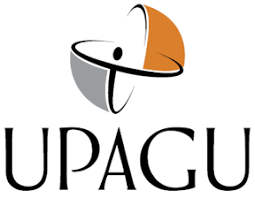 Facultad De PsicologíaCLIMA SOCIAL FAMILIAR Y ADAPTACIÓN DE CONDUCTA EN ADOLESCENTES DE UNA INSTITUCIÓN EDUCATIVA PÚBLICA DE LA CIUDAD DE CAJAMARCA, 2020Autora:Edma Zoraida Arribasplata Carrasco.Asesora:Dra. Lucía Milagros Esaine Suárez.Cajamarca – Perú.Febrero – 2021.UNIVERSIDAD PRIVADA ANTONIO GUILLERMO URRELOFacultad De PsicologíaCLIMA SOCIAL FAMILIAR Y ADAPTACIÓN DE CONDUCTA EN ADOLESCENTES DE UNA INSTITUCIÓN EDUCATIVA PÚBLICA DE LA CIUDAD DE CAJAMARCA, 2020Tesis presentada en cumplimiento parcial de los requerimientos para optar el título de Licenciada en Psicología.Bachiller:Edma Zoraida Arribasplata Carrasco.Asesora:Dra. Lucía Milagros Esaine Suárez.Cajamarca – Perú.Febrero – 2021.COPYRIGTH © 2021 byARRIBASPLATA CARRASCO EDMA ZORAIDATodos los derechos reservadosUNIVERSIDAD PRIVADA ANTONIO GUILLERMO URRELO FACULTAD DE PSICOLOGIACARRERA PROFESIONAL DE PSICOLOGIAAPROBACION DE TESIS PARA OPTAR POR EL TITULO PROFESIONAL“CLIMA SOCIAL FAMILIAR Y ADAPTACIÓN DE CONDUCTA EN ADOLESCENTES DE UNA INSTITUCIÓN EDUCATIVA PÚBLICA DE LA CIUDAD DE CAJAMARCA, 2020”Presidente: Secretario: Asesor: Dra. Lucía Milagros Esaine Suárez.    	DECLARACIÓN DE AUTENTICIDAD Y NO PLAGIOPor el presente documento, la bachiller de la Facultad de Psicología: Edma Zoraida Arribasplata Carrasco, quien ha elaborado el informe de tesis denominado CLIMA SOCIAL FAMILIAR Y ADAPTACIÓN DE CONDUCTA EN ADOLESCENTES DE UNA INSTITUCIÓN EDUCATIVA PÚBLICA DE LA CIUDAD DE CAJAMARCA, 2020, como medio para optar el título profesional de Licenciada en psicología otorgado por la Universidad Privada Antonio Guillermo Urrelo. Por lo que, declaro bajo juramento, que el presente trabajo de tesis ha sido elaborado por la bachiller y no existe plagio de ninguna naturaleza, en especial copia de otro trabajo presentado por cualquier persona ante cualquier otra Universidad o Institución.Dejo expresa constancia que, las citas de otros autores han sido debidamente identificadas en el trabajo, por lo que no he asumido como propia las opiniones vertidas por terceros, ya sea de fuentes primarias y secundarias encontrado por medio de escritos o por internet.Del mismo modo, asumo la responsabilidad de cualquier error u omisión en el documento y soy consciente que este compromiso de fidelidad de la tesis tiene connotaciones éticas, pero también de carácter legal. Cajamarca, febrero de 2021                                                                              ----------------------------------Bach. Edma Zoraida Arribasplata Carrasco DEDICATORIA:Mis padres, hermano y compañero de vida por su apoyo constante para sumar el logro de finalizar con éxito la elaboración de esta investigación.Edma ZoraidaAGRADECIMIENTO:A la asesora de investigación Dra. Lucía Milagros Esaine Suárez por su persistencia, enseñanzas, comprensión y apropiada guía en todo el tiempo empleado que me llevó a cabo realizarlo.A la Facultad de psicología de la Universidad Privada Antonio Guillermo Urrelo por haberme brindado y acelerado los medios para culminar con esta investigación dando un nuevo paso en la continuación de la carrera de Psicología.RESUMEN:El presente estudio de investigación, tuvo como principal objetivo determinar la relación entre el clima social familiar y la adaptación de conducta en adolescentes de una Institución Educativa Pública de la ciudad de Cajamarca. El estudio fue de tipo básico cuantitativo y descriptivo correlacional, asimismo contó con un diseño no experimental de corte trasversal, con un muestreo probabilístico de tipo aleatorio simple por lo que la muestra quedó conformada por 197 adolescentes de ambos sexos cuyas edades oscilaban entre los 11 y 17 años, a quienes se evaluó a través de la Escala de clima social familiar y el Inventario de adaptación de conducta. De acuerdo a los resultados se muestra que existe correlación directa entre clima social familiar y adaptación de conducta (Rho = ,821), igualmente se muestra que el 55% de los adolescentes presentan nivel bajo de clima social familiar, de acuerdo al sexo se muestra que en el sexo masculino predomina el nivel bajo de clima social familiar, igualmente se evidencia que el 57% de los adolescentes presentan nivel bajo de adaptación de conducta, de acuerdo al sexo se muestra que en el sexo masculino predomina el nivel bajo con 29%. Finalmente se observan correlaciones directas entre las dimensiones de la adaptación de conducta con el clima social familiar. Palabras clave: Clima social familiar, adaptación de conducta, adolescentes.  ABSTRACT:The main objective of this research study was to determine the relationship between the family social climate and the adaptation of behavior in adolescents of a Public Educational Institution of the city of Cajamarca. The study presented a basic quantitative and descriptive correlational type, it also had a non-experimental design with a cross-sectional cut, with a simple random probability sampling, so the sample was made up of 197 adolescents of both sexes whose ages ranged between 11 and 17 years, who were evaluated through the Family Social Climate Scale and the Behavior Adaptation Inventory. According to the results, it is shown that there is a direct correlation between family social climate and behavior adaptation (Rho = .821), it is also shown that 55% of adolescents present a low level of family social climate, according to sex it is shown that in the male sex the low level of family social climate predominates, it is also evident that 57% of the adolescents present a low level of behavior adaptation, according to the sex it is shown that in the male sex the low level predominates with 29% . Finally, direct correlations are observed between the dimensions of behavioral adaptation with the family social climate.Keywords:  Family social climate, behavior adaptation, adolescents.ÍNDICEDEDICATORIA:	vAGRADECIMIENTO:	viRESUMEN:	viiABSTRACT:	8ÍNDICE	9ÍNDICE DE TABLAS	13CAPÍTULO I: EL PROBLEMA DE INVESTIGACIÓN	171.1.	Planteamiento del problema:	181.2.	Formulación del Problema:	211.3.	Objetivos de la Investigación:	211.4.	Justificación:	22CAPÍTULO II: MARCO TEÓRICO	242.1.	Antecedentes de la Investigación:	25	Internacionales:	25	Nacionales:	26	Locales:	302.2.	Bases Teóricas:	312.2.1.	Familia:	31	Definición de familia:	31	Tipos de familia:	32	Funciones de la familia:	332.2.2.	Clima social familiar:	33	Definición de clima social familiar:	33	Clima social familiar y sexo:	34	Teoría de Moos sobre el clima social familiar:	35	Repercusión del clima social familiar en los adolescentes:	35	Tipología de clima social familiar:	36	Dimensiones del clima social familiar:	372.2.3.	Adaptación de conducta:	38	Definición de adaptación:	38	Definición de conducta:	39	Definición de adaptación de conducta:	40	Adaptación de conducta y sexo:	40	Importancia de la adaptación de conducta:	41	Modelos teóricos de la adaptación de conducta:	41	Dimensiones de la adaptación de conducta	422.2.4.	Clima social familiar y adaptación de conducta:	432.3.	Definición de términos básicos:	432.3.1.	Clima social familiar:	432.3.2.	Adaptación de conducta:	442.4.	Hipótesis de investigación:	442.4.1.	Hipótesis de Investigador:	442.4.2.	Hipótesis Nula:	442.5.	Definición operacional de variables:	44CAPÍTULO III: MÉTODO DE INVESTIGACIÓN	493.1.	Tipo de Investigación:	503.2.	Diseño de investigación:	503.3.	Población, muestra y unidad de análisis:	50-	Criterios de Inclusión:	51-	Criterios de Exclusión:	523.4.	Instrumentos de Recolección de Datos:	533.1.1.	Escala de clima social familiar (FES):	533.1.2.	Inventario de adaptación de conducta:	553.5.	Procedimiento de Recolección de Datos:	573.6.	Análisis de datos:	573.7.	Consideraciones éticas	59CAPÍTULO IV: ANÁLISIS Y DISCUSIÓN DE RESULTADOS	614.1. Análisis de Resultados:	624.2. Discusión de resultados:	67CAPÍTULO V: CONCLUSIONES Y RECOMENDACIONES	73Conclusiones:	74Recomendaciones:	75Referencias:	77ANEXOS	84ANEXO A:	85ANEXO B:	87ANEXO C:	88ANEXO D:	89ANEXO E:	93ANEXO F:	95ANEXO G:	101ÍNDICE DE TABLASTabla 1 Operacionalización de variables de investigación:	45Tabla 2 Datos sociodemográficos de los adolescentes de una Institución Educativa Pública de la ciudad de cajamarca 2020	53Tabla 3 Confiabilidad con Alfa de Cronbach de la Escala de clima social familiar	55Tabla 4 Confiabilidad con Alfa de Cronbach del Inventario de Conducta	56Tabla 5 Tabla de normalidad de la Escala de clima social familiar	58Tabla 6 Tabla de normalidad del Inventario de adaptación de conducta	59Tabla 7 Correlación entre clima social familiar y adaptación de conducta en adolescentes de una Institución Educativa Pública de la ciudad de Cajamarca 2020	62Tabla 8 Niveles de clima social familiar en adolescentes de una Institución Educativa Pública de la ciudad de Cajamarca 2020	63Tabla 9 Niveles de clima social familiar de acuerdo al sexo Tabla 8 Niveles de clima social familiar en adolescentes de una Institución Educativa Pública de la ciudad de Cajamarca 2020	64Tabla 10 Niveles de adaptación de conducta Tabla 8 Niveles de clima social familiar en adolescentes de una Institución Educativa Pública de la ciudad de Cajamarca 2020	64Tabla 11 Niveles de adaptación de conducta de acuerdo al sexo Tabla 8 Niveles de clima social familiar en adolescentes de una Institución Educativa Pública de la ciudad de Cajamarca 2020	65Tabla 12 Correlaciones entre las dimensiones de la adaptación de conducta y el clima social familiar Tabla 8 Niveles de clima social familiar en adolescentes de una Institución Educativa Pública de la ciudad de Cajamarca 2020	66INTRODUCCIÓNLa adolescencia es apreciada como una etapa decisiva y significativa en el desarrollo del ser humanó, dentro de ella, se presentan diversos cambios a nivel físico, emocional y social. En esta etapa, la familia brinda un papel fundamental para el desarrollo del adolescente, ya que de acuerdo al clima social familiar que el menos perciba se verá moldeada su conducta, de este modo, si existen niveles bajos en la percepción del clima social familiar se presentarán problemas conductuales los cuales dificultarán la adaptación y flexibilidad hacia los cambios. Entendiendo de esta forma la importancia del clima social familiar dentro del desarrollo adecuado del adolescente se lleva a cabo el presente estudio de investigación, que tuvo como objetivo principal determinar la relación entre clima social familiar y adaptación de conducta, asimismo, se identificaron los niveles de clima social familiar y adaptación de conducta y se identificaron los niveles de las variables de acuerdo al sexo, finalmente, se determinaron las correlaciones de las dimensiones del clima social familiar con la adaptación de conducta.  En consecuencia, la presente investigación se presenta en capítulos detalladamente para su mayor entendimiento, de la siguiente manera:Dentro del Capítulo I intitulado el problema de investigación, se encuentra constituido por el planteamiento del problema, los objetivos tanto general como específicos y la justificación. Dentro del Capítulo II intitulado marco teórico se encuentran antecedentes importantes dentro de los ámbitos: internacionales, nacionales y locales, la fundamentación teórica y definición de términos básicos, hipótesis y la matriz de operacionalización.Dentro del Capítulo III intitulado método de investigación menciona el tipo y diseño de la investigación, los instrumentos utilizados, la población, muestra, unidad de análisis y el procedimiento de recolección y análisis de datos. Dentro del Capítulo IV intitulado análisis y discusión de resultados se encuentra el análisis y discusión de resultados, se muestran los resultados y la discusión de los mismos teniendo en cuenta los objetivos, antecedentes y fundamentación teórica.Dentro el Capítulo V intitulado conclusiones y recomendaciones se encuentran las conclusiones y recomendaciones generales para la investigación. Finalmente, se muestran los anexos que están conformados por la matriz de consistencia, los consentimientos informados, los test psicométricos utilizados, las fichas técnicas y los documentos requeridos para realizar la presente investigación. CAPÍTULO I: EL PROBLEMA DE INVESTIGACIÓN Planteamiento del problema:La Adolescencia es la etapa del desarrollo humano donde se presentan  significativos cambios biológicos como el crecimiento, cambio de voz, cambios corporales, entre otros; a la vez, se presentan cambios psicológicos como la adquisición de la propia identidad, interés por el sexo opuesto, formación de la personalidad entre otros y se presentan cambios sociales dentro de los cuales se observa que el adolescente presenta mayor interés por relacionarse y permanecer con sus pares que con su propia familia, buscando encajar en el grupo social en el que se desenvuelve (Carretero y León, 2002).Es así que, si los padres o figuras significativas, es decir la familia en general, no orientan adecuadamente las acciones del adolescente, éste presenta mayor vulnerabilidad a desarrollar conductas de riesgo por lo cual es importante que la familia ayude y oriente al adolescente en la adaptación y aceptación de los cambios por los que atraviesa (De la Cruz y Cordero, 2015).Por tal motivo, se considera que la familia asume la función psicológica de formar el carácter y la personalidad, vínculos afectivos y conductuales, por ello, la familia es el eje central de formación y el referente principal de socialización jugando un papel importante no sólo en la vida de las personas a través del clima social familiar (Musitu et al., 2007).Para Moos y Trickett (1984) el clima social familiar es la percepción de las características ambientales y sociales de cada familia, la cual se establece por la interacción de los miembros que la conforman, el cual puede ser positivo o negativo.El clima social familiar positivo proporciona la interacción cotidiana de los integrantes de la misma siendo el soporte emocional que proporciona calma, equilibrio y tranquilidad para sus miembros, no obstante, existen algunas familias cuyo clima social familiar no cumple con esta labor, sino que ejercen tal hostilidad en sus miembros que éstos no sólo no logran desarrollarse adecuadamente socialmente sino que buscan el amor y apoyo que debería proporcionar la familia en personas externas, en éste caso los amigos, de este modo se presentan las alteraciones en la conducta (Izunsa y Méndez, 2002).La adolescencia es considerada como una etapa compleja e importante por lo que requiere mayor atención por parte de los padres y las figuras significativas con las que se desarrolle el adolescente (Papalia et al., 2012).La Organización Mundial de la Salud (OMS, 2018) reporta que a nivel mundial el 43% de adolescentes cuyas edades fluctúan entre los 13 y 18 años han presentado problemas conductuales como agresividad en los centros educativos, transgresión de normas sociales entre otros. De igual forma dentro del Perú, el Ministerio de Justicia (MINJUS, 2018) menciona que el 46% de adolescentes cuyas edades fluctúan dentro de los 14 y 19 años presentan problemas conductuales, Finalmente dentro de Cajamarca de acuerdo al reporte del MINJUS (2018), se indica que el 20% de los adolescentes cuyas edades fluctúan entre 13 y 18 años presentan problemas conductuales y de infracción a la ley. Asimismo, de acuerdo al informe de la Organización Panamericana de Salud (OPS, 2018), los problemas que presentan los adolescentes dentro de la socialización se deben a que éstos se han desarrollado en ambientes familiares donde no existen normas y valores, la comunicación es inadecuada y existe desigualdad, lo cual se manifiesta en su comportamiento, por lo que los adolescentes no se ajustan totalmente a los cambios presentando problemas dentro de casa, a nivel escolar como agresividad y a nivel social como pandillaje, delincuencia y violencia. De este modo, De la Cruz y Cordero (2015), la adaptación conductual es la capacidad de cada individuo para ajustarse y aceptarse a los nuevos cambios ya sean físicos, psicológicos y sociales que se presentan, asimismo es la capacidad de interrelacionarse adecuadamente con sus pares sin transgredir las normas establecidas y manteniendo una convivencia armoniosa.Tal ha sido el interés de los investigadores por estudiar la relación existente entre el clima social familiar y la adaptación de conducta en adolescentes que se han realizado una serie de estudios tal como el de Verdugo et al., (2014) realizó un estudio en México con una muestra compuesta por 146 adolescentes cuyas edades oscilaban entre los 15 y 19 años obteniendo como resultado que existe una correlación directa entre el clima social familiar y la adaptación de conducta, Asimismo, el estudio de Aquize y Nuñez (2016) en Juliaca con una muestra compuesta por 307 estudiantes cuyas edades oscilaban entre los 14 y 16 años en donde se indica que existe una correlación directa entre el clima social familiar y la adaptación de conducta (r = ,614). Finalmente, en el ámbito cajamarquino se encuentra el estudio de Araujo y Esaine (2016) cuya muestra estuvo conformada por 302 adolescentes cuyas edades oscilaban entre los 17 y 20 años en donde se evidencia que no existe correlación entre el clima social familiar y la adaptación de conducta (r = ,378).Debido a la literatura revisada, las estadísticas presentadas y los estudios revisados es necesario evaluar la conducta y su regulación o adaptación en los adolescentes con el fin de disminuir las estadísticas de los adolescentes que presenta un incorrecto ajuste conductual a través de un adecuado clima social familiar, debido a ello, por la literatura revisada, las estadísticas presentadas es que surge la necesidad de estudiar la relación existente entre el clima social familiar y la adaptación de conducta en adolescentes. Formulación del Problema:¿Cuál es la relación que existe entre clima social familiar y adaptación de conducta en adolescentes de una Institución Educativa Estatal de Cajamarca, 2020? Objetivos de la Investigación:Objetivo generalDeterminar la relación que existe entre clima social familiar y adaptación de conducta en adolescentes de una Institución Educativa Estatal de Cajamarca, 2020.Objetivos específicosIdentificar el nivel de clima social familiar en adolescentes de una Institución Educativa Estatal de Cajamarca.Identificar el nivel de clima social familiar de acuerdo al sexo en adolescentes de una Institución Educativa Estatal de Cajamarca.Identificar el nivel de adaptación de conducta en adolescentes de una Institución Educativa Estatal de Cajamarca.Identificar el nivel de adaptación de conducta de acuerdo al sexo en adolescentes de una Institución Educativa Estatal de Cajamarca.Determinar la relación entre el clima social familiar y las dimensiones de la adaptación de conducta en adolescentes de una Institución Educativa Estatal de Cajamarca. Justificación: La presente investigación, de acuerdo a las líneas de investigación de la Universidad Privada Antonio Guillermo Urrelo, pertenece al área de bienestar y desarrollo familiar, laboral y educativo.La presente investigación sustenta su importancia a nivel teórico debido a que a nivel nacional durante los últimos cinco años, son pocos los estudios que se han desarrollado, de igual forma, a nivel local se realizó un estudio con las variables de estudio hace cinco, por lo que es necesario actualizar los datos sobre la realidad cajamarquina en cuánto al ámbito adolescente y a las variables de estudio.A nivel metodológico, la presente investigación sustenta su importancia ya que teniéndola como antecedente se podrán realizar investigaciones futuras con una o con ambas variables de estudio, ya que se proporcionarán datos certeros y un fundamento teórico actualizado.Finalmente, a nivel educativo los resultados obtenidos servirán para la creación de programas y charlas dentro de los centros educativos que permitan mejorar el clima social familiar dentro de los hogares, asimismo, servirá para dar a conocer los cambios y ajustes por los que pasan los adolescentes durante esta etapa del desarrollo humano, logrando mejorar la calidad de vida de la población beneficiaria, finalmente, permitirá disminuir las estadísticas de los adolescentes que presenta un incorrecto ajuste conductual a través de un adecuado clima social familiarCAPÍTULO II: MARCO TEÓRICO Antecedentes de la Investigación:Internacionales:El estudio de Zambrano y Alameida (2018) en Ecuador, se realizó con el objetivo de determinar la influencia del clima familiar en la conducta violenta de escolares. El estudio fue realizado con una muestra conformada por 1502 escolares cuyas edades oscilan entre los 11 a 15 años a los cuales se les aplicó la escala de clima social familiar (FES) y la escala de conducta violenta en la escuela. Los hallazgos indican que el clima social familiar influye en la conducta violenta. es decir, cuando el clima social familiar es bajo o inadecuado la conducta violenta se presenta en mayor proporción (r = -,821). De igual forma, se evidencia que el 38% presentó un clima social familiar bajo y el 70% presentó un nivel alto de conductas violentas.El estudio de Manobanda (2015), en Ecuador, se realizó con la finalidad de determinar la relación entre el clima social familiar y la conducta agresiva en adolescentes. El estudio se realizó con una muestra conformada por 80 estudiantes cuyas edades oscilan entre los 14 y 16 años a los cuales se les aplicó el cuestionario de agresividad (AQ) y la escala de clima social familiar (FES). Los hallazgos indican que existe relación inversa entre el clima social familiar y la conducta agresiva en los adolescentes (r =, -854). Asimismo, se indica que el nivel de clima social familiar fue alto con 45% y el nivel de agresividad fue bajo con 58%. Asimismo, se observa que no existen diferencias significativas entre ambos sexos.  El estudio de Verdugo et al., (2014) se realizó en México con la finalidad de conocer la relación entre el clima familiar y el proceso de adaptación social de los adolescentes. El estudio estuvo conformado por 146 adolescentes cuyas edades oscilan entre los 15 y 19 años a los cuales se les aplicó el cuestionario "como es tu familia" y la escala de adaptación social. Los resultados indican que el clima familiar influye de manera positiva en la adaptación social del adolescente.El estudio de Pichardo, Fernández y Amezcua (2012) en España se realizó con ña finalidad de determinar la importación del clima social familiar en la adaptación del adolescente. El estudio se realizó con una muestra de 201 adolescentes cuyas edades oscilaban entre los 12 y 16 años a los cuales se les aplicó la escala de clima social familiar y el cuestionario de adaptación de conducta de Bell. Los principales hallazgos indican que existe relación directa entre el clima social familiar y la adaptación de conducta (r = ,784). Asimismo, se indica que el nivel de clima social familiar es bajo con 45% y el nivel de adaptación de conducta es bajo con 49%. Finalmente se indica que no existe diferencias significativas en cuanto al sexo en los niveles de ambas variables.Nacionales:El estudio de Romero (2018) en Trujillo se realizó con la finalidad de determinar la relación entre el clima social familiar y la adaptación de conducta en adolescentes. El estudio se realizó con una muestra conformada por 80 adolescentes cuyas edades oscilan entre los 13 y 17 años a los cuales se les aplicó la escala de clima social familiar (FES) y el inventario de adaptación de conducta (IAC). Los hallazgos evidencian que existe una relación directa entre el clima social familiar y la adaptación de conducta (r = ,859). Asimismo, se indica que el nivel de clima social familiar fue bajo con 57% al igual que el nivel de adaptación de conducta fue bajo con 46%. Finalmente, se muestra que no existen diferencias significativas en cuanto al sexo con respecto al clima social familiar por lo que ambos sexos presentaron nivel bajo con 41% y 45% en el sexo femenino y masculino respectivamente, de igual forma, se indica que no se evidenciaron diferencia significativa de acuerdo al sexo y la adaptación de conducta por lo que ambos sexos presentaron nivel medio con 36% y 38% en el sexo femenino y masculino respectivamente.El estudio de Coletti (2017) en Huánuco, se realizó con la finalidad de determinar la relación entre el clima familiar y la adaptación de conducta en adolescentes. El estudio fue realizado con una muestra de 193 adolescentes cuyas edades oscilaban entre los 11 y 17 años a los cuales se les aplicó la escala de clima social familiar (FES) y el inventario de adaptación de conducta (IAC). Los hallazgos muestran que existe una correlación directa entre clima social familiar y adaptación de conducta en adolescentes (r = ,839). Asimismo, evidencia que el nivel de clima social familiar fue medio con 43%, al igual que en cada una de las dimensiones de la siguiente manera: relaciones 35%, desarrollo 38% y estabilidad 33%. De igual manera se indica que el nivel de adaptación de conducta fue medio con 39%, igualmente le nivel fue medio en las dimensiones personal 35% y escolar 38%, sin embargo, en las dimensiones familiar el nivel fue bajo con 41% al igual que en la dimensión social en nivel fue bajo con 39%.El estudio de Lescano (2016) en Piura, se realizó con la finalidad de determinar la relación entre el clima social familiar y la adaptación de conducta. El estudio se realizó en una muestra conformada por 105 adolescentes cuyas edades oscilaban entre los 14 y 16 años a los cuales se les aplicó la escala de clima social familiar (FES) y el inventario de adaptación de conducta (IAC). Los hallazgos evidencian que no existe relación entre el clima social familiar y la adaptación de conducta en adolescentes (r = ,305). Asimismo, se indica que el nivel de clima social familiar es medio con 43%, de acuerdo al sexo se observa que, el sexo femenino presenta nivel alto con 41% y el sexo masculino presenta nivel medio con 34%. Finalmente se observa que el nivel de adaptación de conducta es bajo con 56%, de acuerdo al sexo no se observan diferencias significativas.El estudio de Aquize y Nuñez (2016) en Juliaca se realizó con la finalidad de determinar la relación entre el clima social familiar y la adaptación de conducta. El estudio se realizó con una muestra de 307 adolescentes cuyas edades oscilaban entre los 14 a 16 años a los que se les aplicó la escala de clima social familiar (FES) y el inventario de adaptación de conducta (IAC). Los principales hallazgos evidencian que existe una correlación directa entre el clima social familiar y la adaptación de conducta (r = ,614). Asimismo, de acuerdo al clima social familiar, se aprecia que el 49% presenta un nivel medio asimismo el 53% de los evaluados presentan nivel bajo de adaptación de conducta. Finalmente se evidencia que existe correlación directa entre el clima social familiar y las dimensiones de la adaptación de conducta de la siguiente manera: clima social familiar y dimensión personal (r = ,547), clima social familiar y dimensión familiar (r = ,520), clima social familiar y adaptación escolar (r = ,685) y, por último, clima social familiar y dimensión social (r = ,588).El estudio de Rodríguez (2015) en Pimentel, se realizó con la finalidad de determinar la relación entre el clima social familiar y la adaptación de conducta en adolescentes. El estudio estuvo conformado por 146 estudiantes de secundaria cuyas edades oscilaban entre los 11 y 17 años a los cuales se les aplicó la escala de clima social familiar (FES) y el inventario de adaptación de conducta (IAC). Los hallazgos evidencian que existe una correlación directa entre el clima social familiar y la adaptación de conducta (r = ,812). Asimismo, se evidencia que el nivel de clima social familiar es alto con 42%, de igual forma se evidencian diferencias significativas entre el sexo masculino y femenino con 38% y 43% en nivel medio y nivel alto de clima social familiar. De igual forma se indica que el nivel de adaptación de conducta es medio con 51%, asimismo se evidencian diferencias significativas con respecto al sexo, presentando el sexo masculino nivel bajo de adaptación de conducta con 34% y el sexo femenino presenta nivel alto con 48%. El estudio de Abanto (2014) en Chiclayo se realizó con la finalidad de determinar la relación entre adaptación de la conducta y clima social familiar en adolescentes. El estudio se realizó con una muestra conformada por 130 adolescentes cuyas edades oscilan entre los 12 y 17 años a los que se les aplicó la escala de clima social familia (FES) y el inventario de adaptación de conducta (IAC). Los hallazgos evidencian que existe relación directa entre el clima social familiar y la adaptación de conducta (r =, -829). Asimismo, se indica que el nivel de clima social familiar es alto con 43% y el nivel de adaptación de conducta es medio con 38%. Asimismo, se observa diferencias significativas entre el nivel de adaptación de conducta por sexo, de esta forma, el sexo femenino presenta nivel alto con 42% y el sexo masculino presenta nivel medio con 39%. Finalmente, se observan una correlación directa entre las dimensiones de la adaptación de conducta y el clima social familiar.Locales:El estudio de Díaz y Gonzales (2019) se realizó con la finalidad de determinar la relación entre el clima social familiar y las conductas antisociales de adolescentes. El estudio se realizó con una muestra conformada por 155 estudiantes cuyas edades oscilaban entre los 11 y 17 años a los cuales se les aplicó la escala de clima social familiar (FES) y la escala de conductas antisociales y delictivas. Los hallazgos muestran que existe una correlación directa entre el clima social familiar y las conductas antisociales (r = ,637). Igualmente, se muestra que el nivel de clima social familiar fue alto con 36%. Por último, se muestra que el nivel de conductas sociales y delictivas fue bajo con 69%.  El estudio de Araujo y Esaine (2016) se realizó con el objetivo de determinar la relación entre el clima social familiar y la adaptación de conducta en jóvenes. El estudio se realizó con una muestra conformada por 302 estudiantes cuyas edades oscilaban entre los 17 y 20 a los cuales se les aplicó la escala de clima social familiar y el inventario de adaptación de conducta. Los principales resultados evidencian que existe relación entre el clima social familiar y la adaptación de conducta (r = ,378). DE igual forma se observa que el nivel del clima social familiar es medio con 47%, al igual que las dimensiones de la siguiente manera: relaciones 60%, desarrollo, 44% y estabilidad 69%. Finalmente se indica que el nivel de adaptación de conducta es medio con 50%, asimismo, el nivel de las dimensiones es medio en las dimensiones: personal con 50%, familiar con 55% y educativa con 52% y finalmente la dimensión social presenta un nivel bajo con 59%. Bases Teóricas: Familia:Definición de familia:Minuchin (1980), define a la familia como la unidad cercana y básica donde se relacionan los padres e hijos a través de lazos afectivos, mostrándose como una unidad a nivel social, económico, etc., asimismo, la familia es el ente regulador y socializador por naturaleza en el cual se inculcan normas y valores. Así también se menciona que, cuando la familia se encuentra conformada como una unidad, los eventos que afectan a uno de sus miembros, afectan a toda la familia. La Organización de las Naciones Unidas (1994), define a la familia como el ente universal básico de la socialización, el cual está conformado por personas que comparten un vínculo sanguíneo y fraterno, dentro del cual se promueven valores y normas que ayudaran a sus miembros a desarrollarse dentro de la sociedad. De igual forma, Zavala (2001), indica que la familia es considerada como un grupo de personas que viven juntas compartiendo lazos sanguíneos, fraternos, responsabilidades, valores y costumbres.Finalmente, la Real Academia Española (RAE, 2008), define a la familia como el grupo de personas que comparten un vínculo de sangre y viven bajo el mismo techo y comparten vivencias y valores. Es necesario mencionar que, el concepto de familia varía de acuerdo a las costumbres y culturas, por ello, se han establecido los tipos de familias.Tipos de familia:De acuerdo a Minuchin (1980, citado en Pezúa, 2012), se relatan los siguientes tipos de familia: Familia nuclear: Es la familia que se encuentra constituida por madre, padre e hijos, pueden ser descendencia biológica, hijos de alguno de los cónyuges o hijos adoptados. Familia extensa: Es la familia que está conformada por más de dos generaciones, por lo que presenta una gran cantidad de miembros lo cuales están unidos por vínculos sanguíneos.Familia monoparental: Está constituida por uno de los padres, padre o madre, y los hijos los cuales pueden ser descendencia biológica, hijos de un cónyuge o hijos adoptados. Funciones de la familia:De acuerdo a Martin (2000), las siguientes son las funciones de la familia: Función biológica: Hace referencia a las funciones cotidianas como: alimentación, salud, vestido y educación.Función socializadora: Hace referencia a la tarea principal de la familia, inculcando y transmitiendo valores y normas para que sean utilizados adecuadamente en la interacción con otras personas, asegurando una interrelación armoniosa.Función reproductiva: La familia como una institución social y legal, se crea con la finalidad de “Otorgar a la sociedad nuevas personas”, de este modo se cumple el rol de socialización.Clima social familiar:Definición de clima social familiar: Moos y Trickett (1984) exponen que el clima social familiar, se conceptualiza como la evaluación de los rasgos sociales y ambientales que posee la familia, que se forma por un proceso de relaciones personales establecidas dentro de la familia.Ponce (2003) indica que el clima social familiar hace referencia a las interacciones que realizan los miembros de una familia, éstas interacciones delimitan el comportamiento y funcionamiento de la familia. Calderón y De la Torre (2006) refieren que el clima social familiar hace referencia a la manera en que los padres guían y orientan a sus hijos, de este modo se crea un ambiente positivo o negativo, de igual forma, se considera la armonía o distancia de la relación de los cónyuges, estas acciones determinan el comportamiento de los hijos para el resto de su vida. Así pues, Moreno, Estévez, Murgui y Musitu (2009), mencionan que el clima social familiar es la interpretación que los miembros de la familia otorgan espacio socio-ambiental de la familia. Para Pichardo, Fernández y Amezcua (2012), el clima social familiar es la evaluación de las características de la familia, normas y valores que constituyen la interacción y las relaciones de los miembros que la componen. Por último, Robles (2012) expone que el clima social familiar hace referencia a la percepción de los miembros que componen la familia sobre el entorno y las interrelaciones de éstos, el clima social familiar considera las particularidades de una familia desde su estructura hasta su funcionalidad.Clima social familiar y sexo: Robles (2012), menciona que el clima social familiar es la percepción que cada miembro que compone la familia tiene sobre ella, indica adicionalmente que, estas percepciones se ven afectadas por el sexo.De este modo explica que el sexo masculino, percibe negativamente al ambiente familiar cuando es corregido de manera violenta, ya sea física o verbalmente, mientras que el sexo femenino tiende a presentar una percepción positiva del entorno familiar por el desarrollo emocional que presentan. Teoría de Moos sobre el clima social familiar:La teoría expuesta por Moos, Moos y Tricket (1994), expone que el clima social familiar es el ambiente en donde un sujeto se desarrolla, por lo tanto, éste determinará sus acciones y comportamientos, esta teoría tiene su base en la psicología ambientalista.La psicología ambientalista (Kemper, 2000), estudia al ambiente y los efectos de este en el individuo, por ello, se evalúan las interacciones del ambiente con la conducta del sujeto y el efecto de la conducta del sujeto en el ambiente, estableciendo una relación dinámica entre ambos.Asimismo, el autor indica que, se debe de estudiar al entorno o ambiente en su totalidad para así lograr conocer las reacciones del individuo, ya que este actúa como respuesta a un conjunto de estímulos, los cuales pueden ser positivos o negativos, esto dependerá únicamente de la dinámica que haya establecido cada familia.Repercusión del clima social familiar en los adolescentes:Dot (1988, citado en López y Mestanza, 2019), menciona que el desarrollo adecuado del niño se ve afectado cuando existe un bajo nivel de clima social familiar, por lo tanto, se evidencian conductas inadecuadas, relaciones donde prima la dependencia emocional, alcoholismo o consumo de sustancias psicoactivas, conductas disosicales entre otros. Huertas (1999, citado en López y Mestanza, 2019), refiere que el clima social familiar proporcionará las normas, valores y modo de socialización que se va a utilizar durante el transcurso de la vida, de este modo, si el clima social familiar se presenta en niveles bajos los niños y adolescentes presentarán conductas ineducadas, mientras que, si el nivel de clima social familiar es alto, se presentarán conductas acordes a lo estipulado por la familia y la sociedad. Tipología de clima social familiar:Ackerman (1982) hace referencia a dos tipos de clima social familiar, los cuales se relatan a continuación: Clima social familiar positivo: La característica principal de este tipo de clima social familiar, es que los niños y adolescentes van a sentirse seguros y a la vez presentarán una adecuada motivación para lograr sus metas y objetivos, de este modo su autoestima e identidad se fortalecerá gracias al soporte y seguridad que generan los padres.Clima social familiar negativo: La característica principal de este tipo de clima social familiar, es que los niños y adolescentes presentan confusión, angustia e incertidumbre, debido a los comportamientos y al entorno que perciben por parte de sus padres, figuras significativas y/o familia, de este modo, es que se desatan conductas agresivas y comportamientos inadecuados que alteran las interrelaciones familiares.Por otro lado, Ramos y Risco (2019), proponen tres tipos de clima social familiar, que se exponen a continuación: Clima social familiar no estructurado: La principal característica, es la ausencia de armonía en el hogar, por lo que se presentan conflictos y falta de apoyo para el desarrollo de los miembros de la familia.Clima social familiar orientado al control: La principal característica es la presencia de apoyo y motivación pata el cumplimiento de metas, asimismo, se reconocen los logros alcanzados por los miembros que componen la familia. Clima social familiar estructurado: La principal característica es la presencia de intensidad y fuerza en las interrelaciones de los miembros de la familia, lo cual fortalece la independencia a través de la convivencia armoniosa dentro del hogar.Dimensiones del clima social familiar: Moos y Trickett (1974), establecen 3 dimensiones del clima social familiar, asimismo, cada dimensión presenta sub dimensiones, las cuales serán relatadas a continuación: Dimensión Relaciones: Abarca el estudio de la comunicación y los conflictos. Se sub divide en: Cohesión (CO): Se refiere al apoyo entre los miembros que componen la familia.Expresividad (EX): Se refiere a expresión de sentimientos que se presentan dentro de la familia. Conflicto (CT): Se refiere a la presencia de conductas agresivas dentro de la familia.Dimensión Desarrollo: Abarca el proceso personal de desarrollo de cada miembro de la familia. Se sub divide en:Independencia (IND): Se refiere a la seguridad que presenta cada miembro de la familia para tomar decisiones. Orientación cultural e intelectual (OCL): Se refiere a las actividades culturales y sociales a las que acude la familia.Recreación (REC): Se refiere a las actividades de recreación que tiene cada miembro de la familia. Religión (REL): Se refiere a las actividades religiosas que realiza la familia.Dimensión Estabilidad: Abarca la organización y estructura de la familia. Se sub divide en:Organización (ORG): Se refiere a planificación de las actividades y responsabilidades de cada miembro de la familia.Control (CTL): Se refiere al cumplimiento y establecimiento de reglas dentro del hogar.  Adaptación de conducta:Definición de adaptación:La palabra adaptación proviene etimológicamente del latín “adaptare” que significa arreglar, acomodar, ajustar. (Redi y Wirema, 1965).Asimismo, García-Pérez et al. (1998), indica que la adaptación humana consta de un proceso doble, en el primero el ser humano se adapta a sus necesidades y en el segundo el ser humano se adapta a las normas y reglas determinadas por la sociedad.Lázaro (2005), expone que la es la eficacia del ser humano para encajar en el entorno en el que se desarrolla a través de una conducta social eficiente, expresando adecuadamente sus pensamientos, emociones, respetando las normas establecidas para reducir los problemas futuros. Finalmente, Flores (2006) menciona que la adaptación es un constructo netamente psicológico, el cual hace referencia al comportamiento por el cual el ser humano y también los animales buscan adaptarse al medio que los rodea para mantener el equilibrio. Definición de conducta:Engler (1996), menciona que la conducta es la acción que realiza el organismo para satisfacer sus necesidades, la cual se acompaña de emociones que generalmente facilitan el proceso, el concepto difiere de los psicoanalistas que mencionan que la conducta es la respuesta frente a un estímulo. Igualmente, Sarason y Sarason (1996), refiere que la conducta es el resultado de un proceso de aprendizaje cuya finalidad es la de reducir impulsos, sin embargo, se presentan también las conductas desviadas las cuales son aprendidas de modelos contraproducentes.Finalmente, Roca (2006), indica que la conducta es la acción de un individuo con la finalidad de obtener un resultado, de este modo menciona que existen conductas adaptativas la cuales van acorde con lo establecido y las conductas desadaptativas las cuales transgreden las normas que se han establecido en la familia, escuela, sociedad o cualquier entorno en donde se desarrolle el ser humano. Definición de adaptación de conducta: López (2013, citado en Gutiérrez, 2019) afirma que la primera búsqueda pro naturaleza del ser humano es la de supervivencia, tras ello, busca conseguir placer, de este modo, la adaptación de conducta se enfoca como necesidad del ser humano por adecuarse con el entorno que lo rodea para obtener un aprendizaje. Asimismo, Sarason y Sarason (1996), mencionan que la adaptación de conducta es la búsqueda del ser humano por encajar en un determinado contexto, de este modo, buscará adecuar sus conductas y características personal para encontrar el equilibrio.Aragón y Bosques (2012) menciona que la adaptación de conducta hace referencia a los requerimientos del ser humano por ajustar sus características personales a las demandas del entorno en el que se desenvuelve. Finalmente, De la Cruz y Cordero (2015), indican que la adaptación de conducta hace referencia a la capacidad que presenta la persona para adaptarse a los cambios psicológicos y físicos, interacción sana, seguir normas y respetar la convivencia armoniosa con las personas que lo rodean. Adaptación de conducta y sexo: Flores (2006), menciona que la adaptación de conducta es la flexibilidad con la que una persona, en este caso, un adolescente se adapta a los cambios físicos y psicológicos que atraviesa para mantener una adecuada convivencia, menciona también que la adaptación de la conducta se ve influenciada por el sexo.De esta forma, indica que el sexo masculino muestra una tendencia a presentar menos adaptación de conducta debido a los niveles de rebeldía y autonomía que presentan durante la etapa de la adolescencia, sin embargo, el sexo femenino presenta mejor adaptación puesto que presentan menor rebeldía y presentan mayor capacidad emocional. Importancia de la adaptación de conducta:Martínez (2013), menciona que la capacidad creativa del ser humano, ha permitido que el ser humano se adapte al entorno, es así que se presenta la importancia de la adaptación de conducta, se la siguiente manera: Presenta sentimientos positivos sobre el mismo.Presenta independencia y autonomía.Presenta iniciativa y proactividad en la consecución de sus propios objetivos. Presenta interrelaciones armónicas con las demás personas.Presenta satisfacción con la vida, disfruta de ella y no le abruman los problemas.Presenta un ajuste rápido a los cambios físicos, psicológicos y sociales. Modelos teóricos de la adaptación de conducta:Teoría Cognitivo conductual: De acuerdo a Piaget (1991), el desarrollo del pensamiento repercute en la conducta, creencias, valores y actitudes, de este modo, el pensamiento de los niños cambia por medio de la experiencia y es en la etapa de la adolescencia donde el pensamiento formal da paso a ciertos conflictos de carácter psicosocial, por lo que su círculo social se amplia y con ello se busca encajar en él. Teoría del aprendizaje social: De acuerdo a Bandura (1986), menciona que el aprendizaje en esta teoría se aprecia de manera activa, es decir, mediante la observación de modelos. De este modo, se aprenden también los efectos de las propias conductas, las cuales pueden ser exitosas o negativas, sin embargo, se conservan las exitosas las cuales favorecen el desarrollo del ser humano. Teoría socio-cognitiva: De acuerdo a Espada et al. (2003), la conducta de adapta a través de la interrelación de 3 elementos: el primero hace referencia a las características personales como: factores físicos, cognitivos y sociales; el segundo, hace referencia a las acciones propias del sujeto y el tercer elemento hace referencia al ambiente. De este modo, la interrelación de los tres, determinará la autoeficacia y las habilidades para que el individuo ajuste su conducta al medio en el que se desarrolla.  Dimensiones de la adaptación de conductaDe acuerdo a De la Cruz y Cordero (2015), las siguientes dimensiones componen la adaptación de conducta, las cuales han sido consideradas para creación del inventario de adaptación de conducta de adolescentes (IAC):Dimensión personal: Hace referencia a los cambios físicos y emocionales por los que atraviesa el adolescente y al grado de satisfacción de él con los mencionados cambios.Dimensión social: Hace referencia a los cambios sociales y a la interacción del adolescente con su medio.Dimensión escolar: Hace referencia a las actitudes que se presentan dentro del centro educativo, abarcando el comportamiento de los profesores y compañeros.Dimensión familiar: Hace referencia a las actitudes que presenta el adolescente para con sus padres y familiares, asimismo se refiere a la aceptación de las normas impuestas por la familia. Clima social familiar y adaptación de conducta: Para Pichardo et al. (2012), el clima social familiar influye de manera directa en la adaptación de conducta, de este modo, cuando existen niéveles bajos de clima social familiar la adaptación de conducta disminuye dan pase a la aparición de las conductas de riesgo, rompiendo las normas establecidas dentro de la familia y la sociedad consiguiendo de esta forma alterar la convivencia saludable. Mientras que cuando el nivel de clima social familiar es alto, el adolescente presentará un mejor nivel de adaptación de conducta siendo más flexible a los cambios que se le presentan en a nivel personal, familiar, escolar y social, respetando de esta forma las normas y generando una convivencia armoniosa con sus pares y familiares. Definición de términos básicos:Clima social familiar:Es la evaluación de los rasgos sociales y ambientales que posee la familia, que se forma por un proceso de relaciones personales establecidas dentro de la familia (Moos y Trickett, 1984).Adaptación de conducta:Capacidad que presenta la persona para adaptarse a los cambios psicológicos y físicos, interacción sana, seguir normas y respetar la convivencia armoniosa con las personas que lo rodean (De la Cruz y Cordero, 2015).Hipótesis de investigación:Hipótesis de Investigador: La correlación entre el clima social familiar y la adaptación de conducta en adolescentes de una institución educativa pública de Cajamarca, 2020 es directa.Hipótesis Nula: La correlación entre el clima social familiar y la adaptación de conducta en adolescentes de una institución educativa pública de Cajamarca, 2020 es inversa. Definición operacional de variables:En la siguiente tabla, se presenta la operacionalización de las variables de  estudio: Tabla 1 Operacionalización de variables de investigaciónCAPÍTULO III: MÉTODO DE INVESTIGACIÓN Tipo de Investigación:La presente investigación de acuerdo a Hernández, Fernández y Baptista (2014), fue de tipo cuantitativa, puesto que los resultados se presentan de forma numérica y en porcentajes, asimismo, fue de tipo básico ya que pretendió explicar fenómenos sociales sin tener la necesidad de aplicar los resultados obtenidos a situaciones prácticas (McMillan y Schumacher, 2005).De igual forma, fue de tipo descriptivo – correlacional puesto que se describen las características de dos variables para luego determinar si existe correlación entre ambas (Hernández et al., 2014).  Diseño de investigación:La presente investigación es de tipo no experimental puesto que las variables no han sido manipuladas, ni en las condiciones muestrales ni en la aplicación. Finalmente, el diseño es transversal puesto que se recolectanron los datos en un solo momento, en un tiempo único y de (McMillan y Schumacher, 2005).Población, muestra y unidad de análisis:Se utilizó un muestreo probabilístico de tipo aleatorio ya que la población estuvo conformada por los alumnos del nivel secundario de una institución educativa, los cuales cumplieron con las mismas características para ser seleccionados al azar por la investigadora (McMillian y Schumacher 2005).Población: 400 estudiantes de una Institución Educativa Estatal de la ciudad de Cajamarca, cuyas edades se encuentren entre los 11 y 17 años.  Para conformar la muestra, se hará uso de la siguiente ecuación: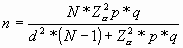 Donde:• N = 400• Zα= 95%• p = 0,05• q = 0,05• d = 5%De este modo, la muestra queda conformada por:Muestra: 197 estudiantes de primero a quinto grado de secundaria de una Institución Educativa Estatal de la ciudad de Cajamarca, cuyas edades oscilan entre los 11 y 17 años.Unidad de análisis: Un estudiante, del sexo femenino o masculino, de una Institución Educativa Estatal de la ciudad de Cajamarca, cuya edad oscila entre los 11 y 17 años.Criterios de Inclusión:Para realizar la presente investigación se han considerado los siguientes criterios de inclusión: 1. Estudiantes matriculados en el año académico 2020, 2. Estudiantes que se encuentren cursando el primer grado a quinto grado de secundaria, 3. Estudiantes que se encuentren en pleno uso de sus facultades mentales (orientación, memoria, lenguaje, etc.) y 4. Estudiantes que decidan participar de la investigación.Criterios de Exclusión: Para realizar la presente investigación se han considerado los siguientes criterios de exclusión: 1. Estudiantes que no se encuentren matriculados en el año académico 2020, 2. Estudiantes que no se encuentren en el nivel secundario, 3. Estudiantes que no se encuentren en pleno uso de sus facultades mentales y 4. Estudiantes que no decidan participar de la investigación.La población estuvo conformada por 197 estudiantes, de los cuales el 49% perteneció al sexo masculino y el 51% al sexo femenino. Igualmente, de acuerdo a la edad, se observa, que el 23% de los estudiantes evaluados pertenecía al grupo de edad de 11 a 12 años, el 29% de los evaluados pertenecía al grupo de edad de 13 a 14 años, el 22% de los evaluados pertenecía al grupo de edad de 15 a 16 años y finalmente, el 26% de los estudiantes evaluados pertenecía al grupo de edad de 17 años (Ver Tabla 2). Tabla 2 Datos sociodemográficos de los adolescentes de una Institución Educativa Pública de la ciudad de cajamarca 2020Instrumentos de Recolección de Datos:Para realizar la presente investigación se utilizaron dos instrumentos:Escala de clima social familiar (FES):La escala de clima social familia (FES), fue creada por Moos y Tricket (1974) en Estados Unidos con la finalidad de medir el clima social familiar.La escala fue estandarizada para el Perú por César Ruíz y Eva Guerra (1993), en la mencionada estandarización no se desarrollaron cambios en la estructura del instrumento, la adaptación contó con una confiabilidad con Alfa de Cronbach de 0,88. La escala se encuentra conformada por 90 ítems divididos a la vez en 3 dimensiones, de la siguiente manera:1. Relaciones, la cual mide la cohesión y la expresividad del conflicto, está conformada por los siguientes ítems: 1,11,21,31,41, 51,61,71,81, 2,12,22,32,42, 52,62,72,82, 3,13,23,33,43, 53,63,73 y 83.2. Desarrollo, la cual mide las relaciones, recreación, religiosidad y orientación cultural, está conformada por los siguientes ítems: ,14,24,34,44, 54,64,74,84, 5,15,25,35,45, 55,65,75,85, 6,16,26,36,46, 56,66,76,86, 7,17,27,37,47, 57,67,77,87, 8,18,28,38,48, 58,68,78 y 88.3. Estabilidad, la cual mide la organización y el control familiar, está conformada por los siguientes ítems: 9,19,29,39,49, 59,69,79,89, 10,20,30,40, 50, 0,70,80 y 90.La escala presenta validez de contenido 0,83; validez de constructo 0,89. Asimismo, la escala presenta dos alternativas de respuesta, encontrándose en escala de Likert de 0 a 1, con las opciones V = 1 y F = 0.La escala fue aplicada anteriormente en el ámbito cajamarquino por López y Mestanza (2019) en la cual no se cambió la estructura general del instrumento, presentando una confiabilidad con Alfa de Cronbach de 0,867.  Durante el desarrollo de la presente investigación, se determinó una confiabilidad con Alfa de Cronbach de ,832 para la Escala de clima social familiar (Ver Tabla 3).Tabla 3 Confiabilidad con Alfa de Cronbach de la Escala de clima social familiarInventario de adaptación de conducta: El inventario de adaptación de conducta (IAC) fue creado por De la Cruz y Cordero (1990) el cual tiene por objetivo medir el nivel de adaptación que presenta el adolescente en los ámbitos: personal, familiar, escolar y social.El inventario fue adaptado a Perú por César Ruíz (1995), el inventario está conformado por 123 ítems los cuales se encuentran agrupados en grupos y se dividen por una pregunta para cada uno de ellos.El inventario se divide en cuatro dimensiones: 1. Personal, la cual mide la percepción de uno mismo y los sentimientos de inferioridad, está conformada por los siguientes ítems: 1,2,3,4,5,6,7,8,9,10,42,43, 44,45,46,47,48,49,50,51,8 3,84,85,86,87,88,89,90,91 y 92.2. Familiar, la cual mide las actitudes familiares, la convivencia familiar y la aceptación de las normas, está conformada por los siguientes ítems: 11,12,13,14,15,16,17,18,1 9,20,52,53,54,55,56,57,58,59,60,61,93,94,95,96,97,9 8,99,100,101 y 102.3. Escolar, la cual mide la actitud sobre las normas de la institución educativa, está conformada por los siguientes ítems: 21,22,23,24,25,26,27,28,29,30,31,62,63,64,65,66,67, 68,69,70,71,72,103,104,105,106,107,108,109,110,111,112 y 113.4. Social, la cual mide la interacción con los demás, está conformada por los siguientes ítems: 32,33,34,35,36,37,38,39, 40,41,73,74,75,76,77,78,7 9,80,81,82,114,115,116,11 7,118,119,120,121,122 y 123.El inventario fue aplicado previamente en el ámbito cajamarquino por Abanto y Santa Cruz (2016) con una confiabilidad con Alfa e Cronbach de =,867, asimismo cuenta con validez interna 0,84 y validez de constructo 0,81.Durante el desarrollo de la presente investigación, se determinó una confiabilidad con Alfa de Cronbach de ,883 para el Inventario de adaptación de conducta (Ver Tabla 4).Tabla 4 Confiabilidad con Alfa de Cronbach del Inventario de ConductaProcedimiento de Recolección de Datos: Para desarrollar el presente estudio de investigación, se consideró la presencia del virus COVID 19, por este motivo, la solicitud del permiso correspondiente se realizó a través de una reunión con el director de la institución educativa a través de la plataforma Zoom, igualmente, el documento respectivo fue llevado hasta la Institución Educativa en la fecha indicada por el Director.Luego de haber obtenido el permiso, se coordinó con los tutores de cada salón, de este modo, se logró la conexión con los padres de familia por medio de llamadas y de la red social WhatsApp, se enviaron los sentimientos y consentimientos informados (Anexo B y C) por medio de los cuales se otorgó el permiso correspondiente para la participación dentro del estudio.Finalmente para desarrollar la aplicación de los instrumentos psicológicos (Anexo D y F), a través de este medio también se recibieron los instrumentos psicológicos aplicados para el análisis correspondiente.  Análisis de datos:Para llevar a cabo el análisis de los resultados obtenidos en la presente investigación se hizo uso de dos programas: 1. Microsoft Excel, mediante este programa se elaboró una base de datos en la cual se colocaron los datos obtenidos por cada sujeto que participe en la investigación, en matrices, cada matriz contó con el número de ítems de cada instrumento y 2. Programa estadístico para ciencias sociales (SPSS) versión 25, mediante este programa se analizó la base de datos creada en el programa Microsoft Excel, a través de la estadística descriptiva y el análisis estadístico de confiabilidad, tablas de normalidad y tablas de correlaciones.  Se realizarán los cálculos con la muestra de 197 estudiantes, por ello se escogió Kolmogorov-Smirnov en la prueba de normalidad, para determinar a través de la significación el “p” valor, y con ello el tipo de coeficiente que se tendrán para el cálculo de las correlaciones (Ver Tabla 5) (ver Tabla 6): Tabla 5 Tabla de normalidad de la Escala de clima social familiara. Corrección de significación de LillieforsTabla 6Tabla de normalidad del Inventario de adaptación de conductaa. Corrección de significación de LillieforsDe acuerdo al “p” valor encontrado en la prueba de normalidad, que es menor a 0,5, se procederá a usar el coeficiente de correlación de Spearman, mediante el cual se determinarán las correlaciones necesarias para el estudio. Consideraciones éticasPara realizar la presente investigación, se utilizaron los principios bioéticos establecidos en el código de conducta de la Asociación Americana de Psicólogos (APA, 2018):Principio de beneficencia y no maleficencia, ya que los resultados obtenidos se utilizarán para mejorar la vida de los evaluados y la población en general. Principio de respeto por los derechos y la dignidad de las personas, ya que los instrumentos serán aplicados de forma anónima, asimismo, los datos obtenidos serán utilizados únicamente para fines de estudio.Principio de integridad, puesto que la investigadora hablará de forma clara sobre lo que pretende conseguir con la investigación sin proponer acciones que no se podrán realizar. Por último, para la publicación de la investigación se citará de acuerdo a las normas APA con el fin de caer no en el plagio; además, esta investigación será publicada de manera formal y en fuentes confiables.CAPÍTULO IV: ANÁLISIS Y DISCUSIÓN DE RESULTADOS4.1. Análisis de Resultados: En la siguiente tabla, se observa la correlación entre clima social familiar y adaptación e conducta, en donde se evidencia que existe una relación directa entre el clima social familiar y la adaptación de conducta (Rho = ,821) (Ver Tabla 7). Tabla 7 Correlación entre clima social familiar y adaptación de conducta en adolescentes de una Institución Educativa Pública de la ciudad de Cajamarca 2020En la siguiente tabla se observan los niveles del clima social familiar, en donde el 21% de los estudiantes evaluados presenta un nivel bueno de clima social familiar, el 24% de los estudiantes evaluados presenta un nivel regular de clima social familiar y el 55% de los estudiantes evaluados presenta nivel malo de clima social familiar (Ver Tabla 8).Tabla 8 Niveles de clima social familiar en adolescentes de una Institución Educativa Pública de la ciudad de Cajamarca 2020En la siguiente tabla, se muestran los niveles de clima social familiar de acuerdo al sexo, donde se aprecia que en el sexo masculino, el 13% de los estudiantes evaluados presentan nivel bueno de clima social familiar, el 17% presenta un nivel regular de clima social familiar y el 29% de los evaluados presenta un nivel malo de clima social familiar. De acuerdo al sexo femenino, se aprecia que el 7% presenta un nivel bueno de clima social familiar, el 9% presenta nivel regular de clima social familiar y finalmente el 25% presenta un nivel malo de clima social familiar (Ver Tabla 9).Tabla 9 Niveles de clima social familiar de acuerdo al sexo Tabla 8 Niveles de clima social familiar en adolescentes de una Institución Educativa Pública de la ciudad de Cajamarca 2020En la siguiente tabla se observan los niveles de adaptación de conducta, en donde el 23% de los estudiantes evaluados presenta un nivel alto de adaptación de conducta, el 20% de los estudiantes evaluados presenta un nivel medio de adaptación de conducta y el 57% de los estudiantes evaluados presenta nivel bajo de adaptación de conducta (Ver Tabla 10).Tabla 10 Niveles de adaptación de conducta Tabla 8 Niveles de clima social familiar en adolescentes de una Institución Educativa Pública de la ciudad de Cajamarca 2020En la siguiente tabla, se muestran los niveles de adaptación de conducta de acuerdo al sexo, donde se aprecia que, en el sexo masculino, el 13% de los estudiantes evaluados presentan nivel alto de adaptación de conducta, el 9% presenta un nivel medio de adaptación de conducta y el 29% de los evaluados presenta un nivel bajo de adaptación de conducta. De acuerdo al sexo femenino, se aprecia que el 10% presenta un nivel alto de adaptación de conducta, el 11% presenta nivel medio de adaptación de conducta y finalmente el 28% presenta un nivel bajo de adaptación de conducta (Ver Tabla 11).Tabla 11 Niveles de adaptación de conducta de acuerdo al sexo Tabla 8 Niveles de clima social familiar en adolescentes de una Institución Educativa Pública de la ciudad de Cajamarca 2020En la siguiente tabla se muestran las correlaciones entre las dimensiones de la adaptación de conducta y el clima social familia, se indica que existe correlación directa entre la dimensión personal y el clima social familiar (Rho = ,713), igualmente existe correlación directa entre la dimensión personal y el clima social familiar (Rho = ,763), asimismo existe correlación directa entre la dimensión escolar y el clima social familiar (Rho = ,829) y finalmente, existe correlación directa entre la dimensión social y el clima social familiar (Rho = ,809) (Ver Tabla 12).  Tabla 12 Correlaciones entre las dimensiones de la adaptación de conducta y el clima social familiar Tabla 8 Niveles de clima social familiar en adolescentes de una Institución Educativa Pública de la ciudad de Cajamarca 20204.2. Discusión de resultados:La adolescencia es considerada como una etapa crucial e importante en el desarrollo del ser humanó, en ella, se presentan diversos cambios a nivel físico como el cambio de voz, crecimiento y desarrollo de gónadas, en los cambios emocionales se encuentra el interés por el sexo opuesto y dentro de los cambios sociales se evidencia el aislamiento de las actividades familiares, la rebeldía y la preferencia por los amigos. En esta etapa, la familia juega un papel fundamental para el desarrollo del adolescente, pues el clima social familiar repercutirá en la conducta del adolescente, de este modo, si existen niveles bajos en la percepción del clima social familiar se presentarán problemas conductuales los cuales dificultarán la adaptación y flexibilidad hacia los cambios. Entendiendo la importancia del clima social familiar dentro del desarrollo adecuado del adolescente es que se desarrolló el presente estudio de investigación, el cual tuvo como objetivo principal determinar la relación entre clima social familiar y adaptación de conducta, asimismo, se identificaron los niveles de clima social familiar y adaptación de conducta y se identificaron los niveles de las variables de acuerdo al sexo, finalmente, se determinaron las correlaciones de las dimensiones del clima social familiar con la adaptación de conducta.  Es así que, Pichardo et al (2012) refieren que el clima social familiar influye directamente en la adaptación de conducta, de este modo, se evidencia que cuando el adolescente percibe un clima social familiar bajo la adaptación de la conducta presentará una alteración por lo cual se presentarán niveles bajos los cuales dan paso a la aparición de conductas de riesgo las cuales alteran la convivencia saludable y armoniosa. Esta teoría se sustenta con los resultados obtenidos en la presente investigación en donde se muestra que existe una correlación directa entre clima social familiar y adaptación de conducta (Rho = ,821). Estos datos concuerdan con los datos obtenidos en el estudio de Pichardo (2012) en España en donde se encontró una correlación directa entre el clima social familiar y la adaptación de conducta (Rho ,784) asimismo, concuerda con el estudio de Romero (2018) en Trujillo en donde se encontró una correlación directa entre ambas variables (Rho = ,859).Así pues, Moos y Trickett (1984) mencionan que el clima social familiar es la evaluación de los rasgos ambientales y sociales que presenta una familia y los procesos de interacción entre los miembros que la conforman, López y Mestanza (2019) mencionan que el clima social familiar proporcionará las normas, valores y el modo de socialización que los adolescentes van a utilizar durante su vida, por ello, cuando el nivel de clima social familiar es bajo, se presentan conductas inadecuadas poniendo en riesgo la salud e integridad del adolescente. Esta teoría se fundamenta con los resultados obtenidos en la presente investigación en donde el 55% de los evaluados presentaron nivel bajo de clima social familiar. Estos datos coinciden con el estudio de Pichardo et al (2012) en España en donde se muestra que el 45% de los evaluados presenta nivel bajo de clima social familiar y con el estudio de Romero (2018) en Trujillo en donde el 57% de los evaluados presenta nivel bajo de clima social familiar. Igualmente Robles (2012) indica que el clima social familiar se ve influencia también por el sexo, indicando que el sexo masculino percibe de forma negativa a su familia y las interacciones que se producen dentro de la misma cuando las correcciones hacia ellos son violentas (física o verbal), mientras que, el sexo femenino percibe de manera positiva a su familia y a sus interrelaciones debido al desarrollo emocional que presentan. Esta teoría se fundamenta con los resultados obtenidos en la presente investigación en la cual se muestra que el sexo masculino presentó nivel bajo de clima social familiar con 29% y el sexo femenino también obtuvo nivel bajo de clima social familiar con 25%. Estos resultados coinciden con la investigación de Romero (2018) en Trujillo en donde se obtuvo que el sexo masculino presentó nivel bajo de clima social familiar con 45% y el sexo femenino obtuvo nivel bajo de clima social familiar con 41%. Por otro lado, De la Cruz y Cordero (2015), refieren que el concepto de adaptación de conducta hace referencia a la adaptación de los cambios psicológicos y sociales para mantener una adecuada convivencia, indican, además que cuando el nivel de adaptación de conducta es bajo, existe el riesgo de desarrollar conductas inadecuadas las cuales ponen en riesgo la vida del adolescente. Esta teoría se fundamenta con los datos obtenidos en la presente investigación en la cual se muestra que el 57% de los estudiantes presentó nivel bajo de adaptación de conducta. Estos resultados coinciden con los obtenidos en la investigación de Pichardo et al (2012) en España en donde se muestra que el 49% de los estudiantes presentó nivel bajo de adaptación de conducta, asimismo, coincide con el estudio de Romero (2018) en Trujillo en donde se muestra que el 46% de los estudiantes presentan nivel bajo de adaptación de conducta. En consecuencia, Flores (2006), menciona que la adaptación de conducta se ve influencia por el sexo, manifestando que el adolescente de sexo masculino posee una tendencia a evidenciar menores niveles de adaptación de conducta debido al proceso de rebeldía y autonomía, mientras que el sexo femenino presenta mejor adaptación de conducta debido a que presentan mayor capacidad emocional la cual les permite adaptarse de mejor manera. Esta teoría se fundamenta con los resultados obtenidos en la presente investigación en la cual se muestra que los evaluados del sexo femenino presentan nivel bajo de adaptación de conducta con 29% y el sexo femenino presenta nivel bajo de adaptación de conducta con 28%. Estos resultados coinciden con el estudio de Romero (2018) en Trujillo en donde se encontró que el sexo masculino presenta nivel bajo de adaptación de conducta con 36% y el sexo femenino presenta nivel bajo de adaptación de conducta con 38%. De igual forma, De la Cruz y Cordero (2015) crearon cuatro dimensiones para medir adecuadamente la adaptación de conducta, estas dimensiones, considerada como primera a la dimensión personal la cual evalúa los cambios físicos por los que atraviesa el adolescente y la satisfacción de él con los mismos, la cual se ve influencia por el clima social familiar mediante la orientación que recibe el adolescente de parte de los padres para afrontar esta etapa; la segunda dimensión es la social la cual evalúa los cambios sociales por los cuales atraviesa el adolescente, esta dimensión igualmente se ve influenciada por el clima social familiar mediante la orientación que recibe el adolescente para afrontar los nuevos cambios, la tercera dimensión es la escolar la cual evalúa las actitudes del adolescentes dentro del centro educativo con sus profesores y pares, esta dimensión se ve influenciada directamente por el clima social familiar mediante la orientación y la participación de los mismos dentro del centro de estudios, finalmente, la dimensión familiar la cual evalúa la aceptación de los adolescente hacia las normas impuestas por su familia, esta dimensión se ve influencia directamente por el clima social familiar mediante el procesos de establecimiento de normas dentro de la familia. Es decir, las dimensiones de la adaptación de conducta se ven influenciadas directamente por el clima social familiar. Esta teoría se respalda con los resultados obtenidos en la presente investigación en la cual se muestra que existe correlación directa entre las dimensiones de la adaptación de conducta y el clima social familiar de la siguiente manera: dimensión personal y clima social familiar (Rho = ,713), dimensión familiar y clima social familiar (Rho = ,763), dimensión escolar y clima social familiar (Rho = ,829) y dimensión social y clima social familiar (Rho = ,809). Estos resultados coinciden con el estudio de Aquize y Nuñez (2016) en Juliaca en donde se muestra que existen correlaciones directas de la siguiente manera: dimensión personal y clima social familiar (Rho = ,547), dimensión familiar y clima social familiar (Rho = ,520), dimensión escolar y clima social familiar (Rho = ,685) y dimensión social y clima social familiar (Rho = ,588).En conclusión, el clima social familiar es la evaluación que realiza el adolescente sobre los rasgos ambientales y sociales de su familia, asimismo la adaptación de conducta se refiere a la flexibilidad que muestra el adolescente a los cambios físicos y psicológicos que atraviese los cuales le permitirán desarrollar una sana interacción, el clima social familiar influye en la adaptación de conducta generando que cuando exista una relación positiva el adolescente presente una flexibilidad adecuada que le permita una convivencia buena con las personas que lo rodea mientras que cuando existe una relación negativa, el adolescente es vulnerable a presentar conductas de riesgo.Es necesario indicar que la aplicación de los instrumentos psicométricos se realizó a través de los grupos de WhatsApp que manejaban los tutores y padres de familia debido a la situación actual generada por la Covid 19, debido a ello, se presentaron algunas dificultades por lo que se tuvieron que excluir a 3 sujetos de la investigación.  CAPÍTULO V: CONCLUSIONES Y RECOMENDACIONESConclusiones:Se determinó que existe una relación directa entre clima social familiar y adaptación de conducta (Rho = ,821).El 55% de los estudiantes evaluados presentan nivel bajo de clima social familiar.De acuerdo al sexo y el clima social familiar, se muestra que el sexo masculino presenta nivel bajo de clima social familiar con 29% y el sexo femenino presenta nivel bajo de clima social familiar con 25%.El 57% de los estudiantes evaluados presentan nivel bajo de adaptación de conducta.Igualmente, se muestra que de acuerdo al sexo y la adaptación de conducta, se muestra que el sexo masculino presenta nivel bajo de adaptación de conducta con 29% y el sexo femenino presenta nivel bajo de adaptación de conducta con 28%.Finalmente, con respecto a la relación de las dimensiones de la adaptación de conducta y el clima social familiar se muestra de la siguiente manera: dimensión personal y clima social familiar (Rho = ,713), dimensión familiar y clima social familiar (Rho = ,763), dimensión escolar y clima social familiar (Rho = ,829) y dimensión social y clima social familiar (Rho = ,809).Recomendaciones:A la Facultad de Psicología: Se le recomienda a la Sra. Decana de la Facultad de Psicología, implementar programas de prevención sobre conductas de riesgo en la adolescencia, de este modo, los internos de psicología, podrán llevar mejor información a sus centros de internado.Se le recomienda a la Sra. Decana de la Facultad de Psicología, fomentar la creación de una versión adaptada al ámbito cajamarquino del inventario de adaptación de conducta, la cual sea abreviada para así disminuir la cantidad del tiempo de la aplicación.Se le recomienda a la Sra. Decana de la Facultad de Psicología, fomentar la creación de una versión adaptada al ámbito cajamarquino de la escala de clima social familiar, la cual sea abreviada y los baremos se encuentren adaptados a la realidad cajamarquina. A la Institución Educativa: Se le recomienda al Sr. Director de la Institución Educativa, fomentar las reuniones con los padres de familia en las cuales se puedan tratar temas de interés de los mismos acerca del desarrollo escolar de sus hijos con el fin de que se encuentren al tanto del avance y problemática de los mismos.Se le recomienda al Sr. Director de la Institución Educativa, fomentar la participación de los estudiantes y los padres de familia en las actividades como capacitaciones y charlas, ahora de modo virtual, ofrecidas por la Institución Educativa con el fin de mejorar la relación entre docentes, padres y alumnos. Finalmente, se le recomienda al Sr, Director de la Institución Educativa, solicitar dos internos más del área clínica con el fin de abordar los problemas tanto de los docentes, padres y alumnos de la Institución Educativa.    Referencias:Abanto, A. y Santa Cruz, A. (2016). Clima social familiar y grado de adaptación de conducta en mujeres víctimas de violencia conyugal de las zonas urbano marginales de distrito del Porvenir. (Tesis de Licenciatura), Universidad Privada Antonio Guillermo Urrelo, Cajamarca, Perú. Abanto, R. (2014). Relación entre adaptación de la conducta y clima social familiar en adolescentes atendidos en el centro de desarrollo integral de la familia CEDIF. (Tesis de Licenciatura), Universidad Señor de Sipán, Chiclayo, Perú.Ackerman, N. (1982). Diagnóstico y tratamiento de las relaciones familiares. Argentina: Horne.Aquize, E y Nuñez, J. (2016). Clima social familiar y adaptación de conducta en estudiantes del quinto grado de secundaria de la Gran Unidad Escolar Las Mercedes - Juliaca, 2015. (Tesis de Licenciatura). Universidad Peruana Unión, Juliaca, Perú.Aragón, L. y Bosques, E. (2012). Adaptación familiar, escolar y personal de adolescentes de la ciudad de México. Enseñanza e investigación en psicología, 17(2), 263-282. Araujo, Y. y Esaine, L. (2016). Clima social familiar y adaptación de conducta en adolescentes del centro pre universitario de la universidad nacional de Cajamarca. (Tesis de Maestría), Universidad Privada Antonio Guillermo Urrelo, Cajamarca, Perú.Bandura, A. (1986). Teoría del aprendizaje social. Madrid: Espasa-Calpe.Calderón, C. y De la Torre, A. (2006). Relación entre clima social familiar y la inteligencia emocional en los alumnos del 5º año de educación secundaria de los colegios particulares mixtos del distrito de Trujillo, 2005. (Tesis de Licenciatura), Universidad César Vallejo, Trujillo, Perú. Carretero, M. y León, J. (2002). Del pensamiento formal al cambio conceptual en la adolescencia. Madrid: Alianza.Coletti, G. (2017). Relación entre el clima familiar y la adaptación de la conducta en adolescentes. Ivestigación Valdizana, 11(1), 1 - 6.De la Cruz, M. y Cordero, A. (1990). Inventario de adaptación de conducta. Madrid: TEA Ediciones.De la Cruz, M. y Cordero, A. (2015). Inventario de adaptación de conducta. Madrid: TEA Ediciones.Díaz, R. y Gonzales, D. (2019). Clima social familiar y conductas antisociales en adolescentes de una Institución Educativa Estatal - Cajamarca. (Tesis de Licenciatura), Universidad Privada Antonio Guillermo Urrelo, Cajamarca, Perú.Engler, B. (1996). Introducción a las teorías de la personalidad. México: McGraw-Hill.Espada, J., Quiles, M., y Méndez, F. (2003). Conductas sexuales de riesgo y prevención del SIDA en la adolescencia. Papeles del Psicólogo, 24(85), 31 – 40.Flores, J. (2006). Adaptación y asertividad en alumnos varones y mujeres del nivel secundario de la institución educativa Reyno de España de la ciudad de Tumbes. (Tesis de Licenciatura), Universidad César Vallejo, Trujillo, Perú.  García-Pérez, E., Gandarias, A., López, M. y Magaz, A. (1998). Avancemos: Enseñanza en habilidades sociales. Madrid: Consultora en ciencias humanas. Gutiérrez, C. (2019). Adaptación conductual y motivación académica en alumnos de primer y tercer año de secundaria de una institución educativa parroquial de Pachacamac. (Tesis de Licenciatura), Universidad Peruana Cayetano Heredia, Lima, Perú. Hernández, R., Fernández, C. y Baptista, P. (2014). Metodología de la investigación. (Sexta ed.). México: McGraw-Hill.Izunsa, G. y Mendez, B. (2002). Familia, violencia y conductas delictivas en la ciudad de México. El Cotidiano, 18(1), 36-46. Lazaro M. (2005). Adaptación del adolescente. México: Prentice. Lescano, A. (2017). Relación entre el clima social familiar y adaptación de conducta en los y las adolescentes de tercer y cuarto grado de secundaria de la IE José María Escrivá de Balaguer - Castilla 2014. (Tesis de Licenciatura). Universidad Católica Los Ángeles de Chimbote, Piura, Perú. López, P. y Mestanza, M. (2019). Clima social familiar y habilidades sociales en estudiantes del nivel secundario de una institución educativa privada de la ciudad de Cajamarca. (Tesis de Licenciatura), Universidad Privada Antonio Guillermo Urrelo, Cajamarca, Perú.Manobanda, M. (2015). El clima social familiar y su incidencia en las conductas agresivas en los estudiantes de décimo año de educación básica de la Unidad Educativa General Eloy Alfaro durante el período abril-agosto 2014. (Tesis de Licenciatura), Universidad Técnica de Ambato, Ambato, Ecuador.Martín, E. (2000). Familia y sociedad: Una introducción a la sociología. Madrid: Rialp.Martínez, B. (2015). Clima social escolar y adaptación de conducta en estudiantes de secundaria de una institución educativa privada de Trujillo. (Tesis de Licenciatura), Universidad Privada Antenor Orrego, Trujillo, Perú.McMillan, J. y Schumacher, S. (2005). Investigación educativa. Palo Alto: Consulting Psychologist PressMinisterio de Justicia [MINJUS] (2018). Gerencia de Centros Juveniles: Informe estadístico. Poder judicial del Perú: Perú.Minuchin, S. (1980). Familias y Terapia Familiar, Madrid: Ediciones Gedisa. Moos, R., Moos, B. y Trickett, E. (1984). Escalas de clima social familiar: Familia, trabajo, instituciones correccionales y aulas. Adaptación Española. Madrid: TEA.Moreno, D., Estévez, E., Murgui, S. y Musitu, G. (2009). Relación entre el clima familiar y el clima escolar: el rol de la empatía, la actitud hacia la autoridad y la conducta violenta en la adolescencia. Recuperado de: Recuperado de https://www.ijpsy.com/volumen9/num1/226/relacin-entre-el-clima-familiar-y-el-clima-ES.pdfMusitu, G., Estévez, E., Jiménez, T. y Herrero, J. (2007). Familia y conducta delictiva y violenta en la adolescencia. España: Ediciones de la Universidad de CastillaOrganización de las Naciones Unidas [ONU] (1994). Año internacional de la familia. Nueva York: Asamble general.Organización Mundial de la Salud [OMS] (2018). Informe mundial sobre la violencia y la salud. Recuperado de: https://www.who.int/violence_injury_prevention/violence/world_report/es/summary_es.pdfOrganización Panamericana de la Salud [OPS]. (2018). Informe mundial sobre violencia y salud. Washington DC: Oficina Regional para las Américas de la Organización Mundial de la Salud.Papalia, D., Duskin, R. y Martorell, G. (2012). Desarrollo humano. México: Interamericana Editora.Pezúa, M. (2012). Clima social familiar y su relación con la madurez del niño(a) de 6 a 9 años. (Tesis de Licenciatura), Universidad Nacional Mayor de San Marco, Lima, Perú. Piaget, J. (1981). Seis estudios de Psicología. Barcelona: Barral.Pichardo, C., Fernández, E. y Amezcua, J. (2012). Importancia del clima social familiar en la adaptación personal y social de los adolescentes. Revista de la federación española de asociaciones de psicología, 55(4), 575 - 589.Ponce, M. (2003) Relación entre el Clima Social Familiar e Inteligencia. (Tesis de Licenciatura), Universidad César Vallejo, Trujillo, Perú. Real Academia de la lengua Española [RAE] (2008). Concepto de familia. Recuperado de: https://dle.rae.es/familiaRedl, F. y Wirema, D. (1965). Niños que odian. New York. The Free Press.Robles, A. (2012). Relación entre el clima social familiar y autoestima en estudiantes de secundaria de una institución educativa del Callao. (Tesis de Licenciatura), Universidad San Ignacio de Loyola, Lima, Perú.Roca, J. (2006). Psicología. Una introducción teórica. Girona: EAP - Documenta Universitaria. Rodríguez, R. (2015). Clima social familiar y adaptación de conducta en estudiantes de secundaria de una institución educativa. (Tesis de Licenciatura), Universidad Señor de Sipán, Pimentel, Perú.Romero, H. (2018) Clima social familiar y adaptación de conducta en adolescentes infractores de la ley penal de los distritos fiscales del norte. (Tesis de Licenciatura), Universidad César Vallejo, Trujillo, Perú.Ruiz, C. (1995). Propiedades Psicométricas del Inventario de Adaptación de Conducta en Estudiantes de Secundaria de Colegios Estatales y Particulares, Preuniversitarios de Trujillo. Revista de Psicología de la Universidad de César Vallejo. 6(1), 36-52.Ruiz, C. y Guerra, E. (1993). Estandarización del Test FES/ Clima Social en la familia para Lima Metropolitana. Revista IIPS, 16(2), 157 – 179.Sarason, I.  y Sarason, B. (1996). Psicología Anormal. El problema de la conducta inadaptada. México: Prentice.Verdugo, J., Arguelles, J., Guzmán, J., Márquez, C., Montes, R. y Uribe, I. (2014). Influencia del clima social familiar en el proceso de adaptación social del adolescente. Psicología desde el Caribe, 31(2), 1 - 16.Zambrano, C. y Almeida, E. (2017). Clima social familiar y su influencia en la conducta violenta en los escolares. Revista ciencia UNEMI, 10(25), 97 - 102. Zavala, G. (2001). El clima familiar, su relación con los intereses vocacionales y los tipos caracterológicos de los alumnos del 5to. Año de secundaria de los colegios nacionales del distrito del Rímac. (Tesis de Licenciatura), Universidad Nacional Mayor de San Marcos, Lima, Perú. ANEXOSANEXO A:MATRIZ DE OPERACIONALIZACIÓNANEXO B:ASENTIMIENTO INFORMADOEl objetivo del presente asentimiento es el de informar a los padres de familia sobre la presente investigación. La presente investigación es conducida por la Bachiller de la Facultad de Psicología Edma Zoraida Arribasplata Carrasco de la Universidad Privada Antonio Guillermo Urrelo. El objetivo de este estudio es determinar la relación entre el clima social familiar y la adaptación de conducta en adolescentes, para la obtención del título profesional de Licenciada en Psicología.La participación es este estudio es voluntaria, asimismo la información que se recoja será confidencial y no se usará para ningún otro propósito fuera de esta investigación.Desde ya le agradecemos su participación.Por la presente doy mi autorización para la realización de los procesos de investigación que realizará por la estudiante de la Facultad de Psicología Edma Zoraida Arribasplata Carrasco de la Universidad Privada Antonio Guillermo Urrelo de la ciudad de Cajamarca a:(Indicar nombre y apellidos del alumno(a)En mi Condición de:                                                                                   FIRMAANEXO C: CONSENTIMIENTO INFORMADOYo, del sexo …… de …… años de edad, estudiante del ….. año de educación secundaria, aceptó de manera voluntaria participar en la investigación denominada CLIMA SOCIAL FAMILIAR Y ADAPTACIÓN DE CONDUCTA EN ADOLESCENTES DE UNA INSTITUCIÓN EDUCATIVA PÚBLICA DE CAJAMARCA, 2020.La investigación será realizada por la bachiller Edma Zoraida Arribasplata Carrasco de la Facultad de Psicología de la Universidad Privada Antonio Guillermo Urrelo.Asimismo, hago constar de que se me informó que los resultados obtenidos servirán estrictamente para fines académicos salvaguardando la confidencialidad de los mismos.GRACIAS POR ANTICIPADO SU PARTICIPACIÓN-----------------------------------------------------                                        DNI:------------------------------------------------                                         Bach. Edma Zoraida Arribasplata Carrasco                                                 DNI:ANEXO D:ESCLA DE CLIMA SOCIAL FAMILIARA continuación, se te presenta una serie de preguntas, lee detenidamente y responde la alternativa que se acerque más a tu realidad.NOTA: La información obtenida será utilizada con fines de investigación, ten en cuenta que no hay respuestas buenas o malas, además la información es de carácter confidencial.ANEXO E:FICHA TÉCNICA DE LA ESCALA DE CLIMA SOCIAL FAMILIARDe acuerdo a Moos y Trickett (1974), las siguientes son las puntuaciones para la calificación de la escala de clima social familiar:ANEXO F:INVENTARIO DE ADAPTACIÓN DE CONDUCTAEn las páginas siguientes encontrarás una serie de frase a las que deseamos que contestes con sinceridad y sin pensarlo demasiado, como si respondieras espontáneamente a las preguntas de un amigo.En cada frase podrás MARCAR la respuesta SI -  NO, de acuerdo con tu opinión o tu manera de actuar empleando una “X”, ¿si tienes duda o estás en un término medio podrás elegir la interrogante ?, pero lo mejor es que te decidas entre el SI –o el NO. Trabaja tan de prisa como puedas, sin detenerte demasiado en cada frase y contesta a todas ellas. Si te equivocas de fila o de casilla tacha la marca y señala tu nueva respuesta.ANEXO G:FICHA TÉCNICA DEL INVENTARIO DE ADAPTACIÓN DE CONDUCTADe acuerdo a De la Cruz y Cordero (2015), las siguientes son las puntuaciones para la calificación del inventario de adaptación de conducta:VariableDefiniciónDimensionesSub – dimensionesIndicadorÍtemInstrumentoClima Social FamiliarEs la evaluación de los rasgos sociales y ambientales que posee la familia, que se forma por un proceso de relaciones personales establecidas dentro defamilia (Moos y Trickett, 1984).RelacionesCohesiónExpresividadConflictoEvalúa el grado de comunicación y libre expresión en familia.1,11,21,31,41, 51,61,71,81, 2,12,22,32,42, 52,62,72,82, 3,13,23,33,43, 53,63,73 y 83.Escala de Clima Social Familiar (FES)Moos y Trickett (1987)Adaptado en Trujillo por Ruiz y Guerra (1993)Clima Social FamiliarEs la evaluación de los rasgos sociales y ambientales que posee la familia, que se forma por un proceso de relaciones personales establecidas dentro defamilia (Moos y Trickett, 1984).DesarrolloIndependenciaOrientación cultural o intelectualesRecreaciónReligiosidadEvalúa la importancia que tienen dentro de la familia.4,14,24,34,44, 54,64,74,84, 5,15,25,35,45, 55,65,75,85, 6,16,26,36,46, 56,66,76,86, 7,17,27,37,47, 57,67,77,87, 8,18,28,38,48, 58,68,78 y 88.Escala de Clima Social Familiar (FES)Moos y Trickett (1987)Adaptado en Trujillo por Ruiz y Guerra (1993)Clima Social FamiliarEs la evaluación de los rasgos sociales y ambientales que posee la familia, que se forma por un proceso de relaciones personales establecidas dentro defamilia (Moos y Trickett, 1984).EstabilidadOrganizaciónControlEvalúa la estructura y organización de la familia.9,19,29,39,49, 59,69,79,89, 10,20,30,40, 50, 0,70,80 y 90.Escala de Clima Social Familiar (FES)Moos y Trickett (1987)Adaptado en Trujillo por Ruiz y Guerra (1993)VariableDefinición ConceptualDimensionesIndicadorÍtemInstrumentoAdaptación de ConductaCapacidad que presenta la persona para adaptarse a los cambios psicológicos y físicos, interacción sana, seguir normas y respetar la convivencia armoniosa con las personas que lo rodean (De la Cruz y Cordero, 1990).PersonalPercepción de uno mismoSentimientos de inferioridad1,2,3,4,5,6,7,8,9,10,42,43, 44,45,46,47,48,49,50,51,8 3,84,85,86,87,88,89,90,91 y 92Inventario de Adaptación de Conducta (Dela Cruz y Cordero, 1990), Adaptación de ConductaCapacidad que presenta la persona para adaptarse a los cambios psicológicos y físicos, interacción sana, seguir normas y respetar la convivencia armoniosa con las personas que lo rodean (De la Cruz y Cordero, 1990).FamiliarActitudes familiaresConvivencia familiarAceptación de normas11,12,13,14,15,16,17,18,1 9,20,52,53,54,55,56,57,58, 59,60,61,93,94,95,96,97,9 8,99,100,101 y 102Inventario de Adaptación de Conducta (Dela Cruz y Cordero, 1990), Adaptación de ConductaCapacidad que presenta la persona para adaptarse a los cambios psicológicos y físicos, interacción sana, seguir normas y respetar la convivencia armoniosa con las personas que lo rodean (De la Cruz y Cordero, 1990).Escolar Actitud sobre las normas de la Institución Educativa21,22,23,24,25,26,27,28,29,30,31,62,63,64,65,66,67, 68,69,70,71,72,103, 104,105,106,107,108,109, 110,111,112 y 113Inventario de Adaptación de Conducta (Dela Cruz y Cordero, 1990), Adaptación de ConductaCapacidad que presenta la persona para adaptarse a los cambios psicológicos y físicos, interacción sana, seguir normas y respetar la convivencia armoniosa con las personas que lo rodean (De la Cruz y Cordero, 1990).Social Interacción con los demás32,33,34,35,36,37,38,39, 40,41,73,74,75,76,77,78,7 9,80,81,82,114,115,116,11 7,118,119,120,121,122 y 123.Inventario de Adaptación de Conducta (Dela Cruz y Cordero, 1990),  VariableCantidad%Sexo:Sexo:Sexo:Masculino9849Femenino9951Total197100Edad:Edad:Edad:11 - 12 años452313 - 14 años582915 - 16 años442217 años5026Total     197100Estadísticas de fiabilidad de la Escala FESEstadísticas de fiabilidad de la Escala FESAlfa de CronbachN de elementos,83290Estadísticas de fiabilidad del inventario IACEstadísticas de fiabilidad del inventario IACAlfa de CronbachN de elementos,883123Kolmogorov-SmirnovaKolmogorov-SmirnovaKolmogorov-SmirnovaEstadísticoGlSig.Relaciones,13790,021Desarrollo ,17990,016Estabilidad ,16190,011CLIMA SOCIAL FAMILIAR,43790,021Kolmogorov-SmirnovaKolmogorov-SmirnovaKolmogorov-SmirnovaEstadísticoGlSig.Personal,167123,023Familiar,182123,014Social,135123,030Escolar,156123,042ADAPTACIÓN DE CONDICTA,36960,038Correlación entre clima social familiar y adaptación de conducta Correlación entre clima social familiar y adaptación de conducta Correlación entre clima social familiar y adaptación de conducta Correlación entre clima social familiar y adaptación de conducta Adaptación de conductaAdaptación de conductaAdaptación de conductaAdaptación de conducta  Rho de SpearmanClima social familiarCoeficiente de correlación,821  Rho de SpearmanClima social familiarSig. (bilateral),163  Rho de SpearmanClima social familiarN197Clima social familiar Clima social familiar Clima social familiar f%BuenoRegularMaloTotal4221BuenoRegularMaloTotal4824BuenoRegularMaloTotal107 55BuenoRegularMaloTotal197100Clima social familiarClima social familiarClima social familiarClima social familiarMasculinoMasculinoFemeninoFemeninof%f%Bueno2813147Regular3217169Malo57295025Adaptación de conducta Adaptación de conducta Adaptación de conducta F%AltoMedioBajoTotal4523AltoMedioBajoTotal4020AltoMedioBajoTotal11257AltoMedioBajoTotal197100Adaptación de conductaAdaptación de conductaAdaptación de conductaAdaptación de conductaMasculinoMasculinoFemeninoFemeninof%f%Alto25132010Medio1892211Bajo58295428Correlación entre las dimensiones de la adaptación de conducta y el clima social familiarCorrelación entre las dimensiones de la adaptación de conducta y el clima social familiarCorrelación entre las dimensiones de la adaptación de conducta y el clima social familiarCorrelación entre las dimensiones de la adaptación de conducta y el clima social familiarClima social familiarClima social familiarClima social familiarClima social familiar  Rho de SpearmanPersonalCoeficiente de correlación,713FamiliarCoeficiente de correlación,763EscolarCoeficiente de correlación,829SocialCoeficiente de correlación,809PROBLEMAHIPÓTESISVARIABLESMUESTRAMUESTRAMÉTODOINSTRUMENTOSINSTRUMENTOSINSTRUMENTOS¿Cuál es la relación que existe entre clima social familiar y adaptación de conducta en adolescentes de una Institución Educativa Estatal de Cajamarca, 2020?Ho: Existe relación directa y significativa entre el clima social familiar y la adaptación de conducta en adolescentes de una institución educativa pública de Cajamarca, 2020.H1: Existe relación inversa entre el clima social familiar y la adaptación de conducta en adolescentes de una institución educativa pública de Cajamarca, 2020.Variable Dependiente:Adaptación de conductaVariable Independiente:Clima social familiarPoblación: Estará constituida por los estudiantes de una institución educativa pública de Cajamarca cuyas edades oscilan entre los 11 y 17 años.Muestra197 estudiantes de una institución educativa pública de Cajamarca cuyas edades oscilan entre los 11 y 17 años.Población: Estará constituida por los estudiantes de una institución educativa pública de Cajamarca cuyas edades oscilan entre los 11 y 17 años.Muestra197 estudiantes de una institución educativa pública de Cajamarca cuyas edades oscilan entre los 11 y 17 años.Tipo: Básico, Cuantitativo y Descriptivo – correlacional.Diseño: No experimental y de corte trasversal.Muestreo: Probabilístico de tipo aleatorio simple. Escala de Clima Social Familiar (FES) – Moos y Tricket (1974).Inventario de Adaptación de Conducta (IAC) – De la Cruz y Cordero (1990).Escala de Clima Social Familiar (FES) – Moos y Tricket (1974).Inventario de Adaptación de Conducta (IAC) – De la Cruz y Cordero (1990).Escala de Clima Social Familiar (FES) – Moos y Tricket (1974).Inventario de Adaptación de Conducta (IAC) – De la Cruz y Cordero (1990).OBJETIVOSOBJETIVO GENERAL:      OBJETIVOS ESPECÍFICOS:      OBJETIVOS ESPECÍFICOS:      OBJETIVOS ESPECÍFICOS:      OBJETIVOS ESPECÍFICOS:      OBJETIVOS ESPECÍFICOS:OBJETIVOSDeterminar la relación que existe entre clima social familiar y adaptación de conducta en adolescentes de una Institución Educativa Estatal de Cajamarca, 2020.Identificar el nivel de clima social familiar en adolescentes de una Institución Educativa Estatal de Cajamarca.Identificar el nivel de adaptación de conducta en adolescentes de una Institución Educativa Estatal de Cajamarca.Identificar el nivel de clima social familiar de acuerdo al sexo en adolescentes de una Institución Educativa Estatal de Cajamarca.Identificar el nivel de clima social familiar de acuerdo al sexo en adolescentes de una Institución Educativa Estatal de Cajamarca.Identificar el nivel de adaptación de conducta de acuerdo al sexo en adolescentes de una Institución Educativa Estatal de Cajamarca.Determinar la relación entre las dimensiones de la adaptación de conducta y el clima social familiar en adolescentes de una Institución Educativa Estatal de Cajamarca. HABILIDADVF1.   En mi familia nos ayudamos y apoyamos realmente unos a otros.2.   Los miembros de la familia guardan a menudo sus sentimientos para si mismo.3.   En nuestra familia reñimos mucho.4.   En general, ningún miembro de la familia decide por su cuenta.5.   Creemos que es importante ser los mejores en cualquier cosa que hagamos.6.   A menudo hablamos de temas políticos o sociales.7.   Pasamos en casa la mayor parte de nuestro tiempo libre.8.   Los miembros de mi familia asistimos con bastante regularidad a los cultos de la iglesia.9.   Las actividades de nuestra familia se planifican cuidadosamente.10. En mi familia tenemos reuniones obligatorias muy pocas veces.11. Muchas veces da la impresión de que en casa sólo estamos "pasando el rato".12. En casa hablamos abiertamente de lo que nos parece o queremos.13. En mi familia casi nunca mostramos abiertamente nuestros enfados.14. En mi familia nos esforzamos mucho para mantener la independencia de cada uno.15. Para mi familia es muy importante triunfar en la vida.16. Casi nunca asistimos a conferencias, funciones o conciertos.17. Frecuentemente vienen amigos a comer en casa o visitarnos.18. En mi casa no rezamos en familia.19. En mi casa somos muy ordenados y limpios.20. En nuestra familia hay muy pocas normas que cumplir.21. Todos nos esforzamos mucho en lo que hacemos en casa.22. En mi familia es difícil "desahogarse" sin molestar a todo el mundo.23. En casa a veces nos enfadamos tanto que golpeamos o rompemos algo.24. En mi familia cada uno decide sus propias cosas.25. Para nosotros no es muy importante el dinero que gane cada uno.26. En mi familia es muy importante aprender algo nuevo o diferente.27. Alguno de mi familia practica habitualmente deportes: fútbol, baloncesto, etc.28. A menudo hablamos del sentido religioso de la Navidad, Pascua, entre otras fiestas.29. En mi casa, muchas veces resulta difícil encontrar las cosas cuando las necesitamos.30. En mi casa, una sola persona toma la mayoría de las decisiones.31. En mi familia hay un fuerte sentimiento de unión.32. En mi casa comentamos nuestros problemas personales.33. Los miembros de mi familia casi nunca mostramos nuestros enfados.34. Cada uno entra y sale de casa cuando quiere.35. Nosotros aceptamos que haya competición y "que gane el mejor".36. Nos interesan poco las actividades culturales.37. Vamos a menudo al cine, a competiciones deportivas, excursiones, etc.38. No creemos en el cielo ni en el infierno.39. En mi familia la puntualidad es muy importante.40. En casa las cosas se hacen de una forma establecida.41. Cuando hay que hacer algo en casa, es raro que se ofrezca algún voluntario.42. En casa, si a alguno se le ocurre de momento hacer algo, lo hace sin pensarlo más.43. Las personas de nuestra familia nos criticamos frecuentemente unas a otras.44. En mi familia, las personas tienen poca vida privada o independiente.45. Nos esforzamos en hacer las cosas cada vez un poco mejor.46. En mi casa casi nunca tenemos conversaciones intelectuales.47. En casa, todos tenemos una o dos aficiones.48. Las personas de mi familia tenemos ideas muy precisas de lo que está bien o está mal.49. En mi familia cambiamos de opinión frecuentemente.50. En mi casa se da mucha importancia a cumplir las normas.51. Las personas de mi familia se apoyan de verdad unas a otras.52. En mi familia, cuando uno se queja siempre hay otro que se siente afectado.53. En mi familia a veces nos pegamos a golpes.54. Generalmente, en mi familia cada persona confía en si misma cuando surge un problema.problema.55. En casa, nos preocupamos poco por los ascensos en el trabajo o las calificaciones.escolares.56. Alguno de nosotros toca un instrumento musical.57. Ninguno de la familia participa en actividades recreativas fuera del trabajo o la escuela.58. Creemos que hay algunas cosas en las que hay que tener fe.59. En casa nos aseguramos de que nuestras habitaciones queden limpias.60. En las decisiones familiares todas las opiniones tienen el mismo valor.61. En mi familia hay poco espíritu de grupo.62. En mi familia los temas de pago y dinero se tratan abiertamente.63. Si en la familia hay algún desacuerdo, todos nos esforzamos para suavizar las cosas y mantener la paz.mantener la paz.64. Las personas de la familia se animan firmemente unos a otros a defender sus propios derechos.derechos.65. En nuestra familia apenas nos esforzamos por tener éxito.66. Las personas de mi familia vamos con frecuencia a las bibliotecas.67. Los miembros de la familia asistimos a veces a cursillos o clases particulares por aficióno por interés.68. En mi familia cada persona tiene ideas distintas sobre lo que está bien y lo que está mal.69. En mi familia están claramente definidas las tareas de cada persona.70. En mi familia cada uno puede hacer lo que quiere.71. Realmente nos llevamos bien unos con otros.72. Generalmente tenemos cuidado con lo que nos decimos.73. Los miembros de la familia estamos enfrentados unos con otros.74. En mi casa es difícil ser independiente sin herir los sentimientos de los demás.75. Primero el trabajo, luego la diversión", es una norma en mi familia.76. En mi casa, ver la televisión es más importante que leer.77. Las personas de nuestra familia salimos mucho a divertimos.78. En mi casa, leer la Biblia es algo muy importante.79. En mi familia, el dinero no se administra con mucho cuidado80. En mi casa, las normas son bastante inflexibles.81. En mi familia se concede mucha atención y tiempo a cada uno.82. En mi casa expresamos nuestras opiniones de modo frecuente y espontáneo.83. En mi familia creemos que no se consigue mucho elevando la voz.84. En mi casa no hay libertad para expresar libremente lo que se piensa.85. En mi casa hacemos comparaciones sobre nuestra eficacia en el trabajo o el estudio.86. A los miembros de mi familia nos gusta realmente el arte, la música o la literatura.87. Nuestra principal forma de diversión es ver la televisión o escuchar la radio.88. En mi familia creemos que el que comete una falta tendrá su castigo.89. En mi casa, de ordinario, la mesa se recoge inmediatamente después de comer.90. En mi familia, uno no puede salirse con la suya.Nombre OriginalEscala de clima social familiar (FES)ProcedenciaEstadounidenseAutoresMoos y Trickett (1974)Estandarización a Peró Ruíz y Guerra (1993) - TrujilloAplicación en CajamarcaLópez y Mestanza (2019).Confiabilidad0,867 con Alfa de CronbachAdministraciónIndividual y Colectiva. Las edades comprendidas de 11 años en adelanteDuración25 minutos aproximadamente.SignificaciónMide el clima social familiar. UsosClínico y de investigaciónClima social familiarD. RelaciónD. DesarrolloD. EstabilidadNivel70 – 9022 – 2736 – 4515 – 18Muy bueno56 – 6918 – 2129 – 3513 – 14Bueno45 – 6614 – 1723 – 2811 – 12Regular31 – 4510 – 1318 – 227 – 10Malo0 - 300 -90 – 170 - 6Muy maloA continuación, se presenta la plantilla de corrección de la escala de clima social familiar de acuerdo a Moos y Trickett (1974),1 – V2 - F3 - V4 -F5 – V6 – V7 - F8 - V9 - V10 - F11 – F12 - V13 - F14 - V15 – V16 – F17 - V18 - F19 - V20 - F21 – V22 - F23 - V24-V25-F26-V27-F28-V29-F30-V31-V32-V33-F34-V35-V36-F37-V38-F39-V40-V41-F42-V43-V44-F45-V46-F47-V48-V49-F50-V51-V52-F53-V54-V55-F56-V57-F58-V59-V60-F61-F62-V63-F64-V65-F66-V67-V68-F69-V70-F71-V72-F73-V74-F75-V76-F77-V78-V79-F80-V81-V82-V83-F84-F85-V86-V87-F88-V89-V90-V¿TE OCURRE LO QUE DICEN ESTAS FRASES?SINO1. Suelo tener mala suerte en todo.2. Me equivoco muchas veces en lo que hago3. Encuentro pocas ocasiones de demostrar lo que valgo.4. Si fracaso en algo una vez, es difícil que vuelva a intentarlo5. Hablando sinceramente, el futuro me da miedo,6. Envidio a los que son más inteligentes que yo7. Estoy satisfecho con mi estatura8. Si eres hombre preferirías ser una mujer. Si eres mujer preferirías serun hombre9. Mis padres me tratan como si fuera un niño pequeño10. Me distancio de los demás.11. En mi casa me exigen mucho más que a los demás.12. Me siento satisfecho con mis padres aunque no sean importantes.13. Me avergüenza decir la ocupación de mis padres.14. Me gusta oír como habla mi padre con los demás.15. Mis padres dan importancia a las cosas que hago.16. Me siento satisfecho de pertenecer a mi familia.17. Cuando mis padres me riñen, casi siempre tienen razón.18. La mayor parte de las veces, mis padres me riñen por algo que les sucede a ellos, no por lo que haya hecho yo.19. Mis padres me riñen sin motivo.20. Sufro por no poder conseguir llevar a casa mejores notas.21. Leo todo lo que tengo que estudiar subrayando los puntos másImportantes22. Subrayo las palabras cuyo significado no se, o no entiendo23. Busco en el diccionario el significado de las palabras que no se o noentiendo.24. Doy una leída parte por parte y repito varias veces hasta recitarlo dememoria.25. Trato de memorizar todo lo que estudio26. Me limito a dar una leída general a todo lo que tengo que estudiar.27. Estudio sólo para los exámenes.28. Estudio por lo menos dos horas diarias.29. Cuando hay paso oral recién en el salón de clase me pongo a revisarmis cuadernos.30. Me pongo a estudiar el mismo día del examen.31. Espero que se fije la fecha de un examen o paso oral para ponerme aEstudiar¿TE OCURRE LO QUE DICEN ESTAS FRASES?32. En las discusiones casi siempre tengo yo la razón.33. Estoy seguro de que encontraré profesores que me juzguen mal.34. En vez de matemática, se debería estudiar cursos como teatro,música, etc.35. Mis padres se comportan de forma poco educada36. Me gusta ayudar a los demás en sus problemas, aunque me causemolestias hacerlo.37. Tengo	más éxitos que mis compañeros en las relaciones con laspersonas del sexo opuesto38. Entablo conversación con cualquier persona fácilmente.39. Me gusta que me consideren una persona con la que hay que contarsiempre.40. Siento que forma parte de la sociedad.41. Tengo amigos en todas partes.42. A menudo me siento realmente fracasado43. Si volviera a vivir, haría muchas cosas de manera distinta a como lashe hecho.44. Con frecuencia me siento incapaz de seguir estudiando o trabajandosin saber por qué.45. Muchas veces me digo a mi mismo: ¡Que tonto he sido¡ - después dehaber hecho un favor o prometido algo46. Mis compañeros de clase me hacen caso siempre-47. Muchas veces pienso que el profesor no me considera una persona,sino un número.48. Tengo problemas en casa porque mis padres son demasiadosexigentes con los horarios.49. Alguna vez he pensado en irme de casa.50. Me intranquiliza lo que opinen de mí los demás.51. Cuando tengo que hablar ante los demás paso mal rato, aunque sepabien lo que tengo que decir.52. Mis padres solucionan correctamente los asuntos familiares.53. En general, estoy de acuerdo con la forma de actuar de mis padres.54. Mis padres son demasiado severos conmigo.55. Mis padres son muy exigentes.56. Mi familia limita demasiado mis actividades.57. Mis padres riñen mucho entre ellos.58. El ambiente de mi casa es desagradable o triste.59. Mis padres tratan mejor a mis hermanos que a mí.60. Mis padres exigen de mejores notas de las que puedo conseguir.61. Mis padres me dan poca libertad.62. Leo la pregunta, busco en el libro y escribo la respuesta casi comodice el libro.63. Leo la pregunta, busco en el libro leo todo y luego contesto segúncomo he comprendido.64. Le doy más importancia al orden y presentación del trabajo que alcontenido.65. En mi casa, me falta tiempo para terminar con mis tareas, lastermino en el colegio, preguntando a mis amigos66. Pido ayuda a mis padres u otras personas y dejo que me resuelvantodo o gran parte de la tarea.67. Dejo para último momento la ejecución de mis tareas por eso no lasconcluyo dentro del tiempo fijado.68. Empieza a resolver una tarea, me canso y paso a otra.69. Cuando no puedo resolver una tarea me da rabia o mucha cólera y yano lo hago.70. Cuando tengo varias tareas empiezo por la más difícil y luego voypasando a las más fáciles71. Durante  las  clases  me  distraigo pensando lo que voy	hacer a laSalida72. Durante las clases me gustaría dormir o tal vez irme de clase73. Estar donde haya mucha gente reunida.74. Participar en las actividades de grupo organizados.75. Hacer excursiones en solitario.76. Participar en discusiones.77. Asistir a fiestas con mucha gente.78. Ser el centro de atención en las reuniones.79. Organizar juegos en grupo.80. Recibir muchas invitaciones.81. Ser el que habla en nombre del grupo.82. Que tus compañeros se conviertan fuera del colegio (Instituto,Universidad) en amigos tuyos.¿TE SUCEDE LO EXPRESADO EN ESTAS FRASES?83. Te consideras poco importante84. Eres poco popular entre los amigos.85. Eres demasiado tímido(a)86. Te molesta no ser más guapo y atractivo87. Te fastidia pertenecer a una familia más pobre que la de otroscompañeros.88. Estás enfermo más veces que otros.89. Estás de acuerdo con que hay cumplir las normas de convivencia.90. Eres poco ingenioso y brillante en la conversación.91. Tienes poca – voluntad – para cumplir lo que propones92. Te molesta que los demás se fijen en ti.93. Tus padres se interesan por tus cosas94. Tus padres te dejan decidir libremente95. Admiras las cualidades de las demás personas de tu familia.96. Estas seguro de que tus padres te tienen un gran cariño.97. Tus padres te ayudan a realizarse.98. Tus padres te permiten elegir libremente a tus amigos99. Estás convencido de que tu familia aprueba lo que haces.100. Te sientas unido a tu familia.101. Crees que a pesar de todo lo que se diga, los padres comprendenbien a sus hijos.102. Tu padre te parece un ejemplo a imitar.103. Repaso momentos antes del examen.104. Preparo un plagio por si acaso me olvido un tema.105. Confío en mi buena suerte por eso solo estudio aquellos temas quesupongo que el profesor preguntará106. Cuando tengo dos o más exámenes el mismo día empiezo a estudiarpor el tema más difícil y luego el más fácil.107Me presento a rendir mis exámenes sin haber estudiado todo el curso.108 Durante el examen se me confunden los temas y se me olvida loque he estudiado109 Cuando no entiendo algo levanto la mano y pregunto al profesor.110 Estoy atento a las bromas de mis compañeros que a la clase.111 Me canso rápidamente y me pongo hacer otras cosas.112 Cuando no entiendo un tema mi mente se pone a pensar soñandoDespierto113	Mis imaginaciones o fantasías me distraen durante las clases.114 Formas parte de un grupo de amigos115 Eras uno de los chicos (as) más populares de tu colegio116 Te gusta organizar los planes y actividades de tu grupo.117 Te gusta participar en paseos con mucha gente.118 Organizas reuniones con cualquier pretexto.119 En las fiestas te unes al grupo más animado.120 Cuando vas de viaje entablas conversación fácilmente con laspersonas que van a tu lado.121 121. Te gusta estar solo mucho tiempo.122	122. Prefieres quedarte en tu cuarto leyendo u oyendo música areunirte con tu familia a ver al televisión a comentar cosas123 Te molesta no tener libertad y medios para vivir de otra forma.NombreInventario de adaptación de conducta.AutoresMaría de la Cruz y Agustín Cordero ProcedenciaEspaña – 1990RevisiónDe la Cruz y Cordero (2015)Aplicación en CajamarcaAbanto y Santa Cruz (2016) - CajamarcaDuraciónSin límiteAdministraciónIndividual o colectiva.AplicaciónAdolescentes de 12 años hacia adelante.EscalaDicotómico – Si/NOConfiabilidad0.80 con Alfa de CronbachSignificaciónMedición de la adaptación de conductaUsosClínico, educativo y de investigación.DIMENSIÓNALTOMEDIOBAJOPersonal0 – 1516 – 2324 – 30Familiar0 – 1920 – 2627 – 30Escolar0 – 1213 – 2223 – 30Social0 – 1314 – 2021 – 30Total0 – 6667 - 8990 – 123